Государственное бюджетное профессиональноеобразовательное учреждение  «Дзержинский педагогический колледж»                                                                                                                    Утверждаю                                                                                                Зам.  директора ГБПОУ  ДПК                                                                                            ________________/Н.Л.Абрамова /                                                                                            «_______»_____________20_____ г.Фонд оценочных средствдля проведения промежуточной аттестации по общеобразовательной дисциплинеОУП. 12 Обществознание(включая экономику и право)Форма проведения оценочной процедуры - дифференцированный зачетДзержинск, 2018Разработчики: 	ГБПОУ ДПК, преподаватель Лунёва Ю.С(место работы) (занимаемая должность) (инициалы, фамилия)____________________________________________________(место работы) (занимаемая должность) (инициалы, фамилия)Эксперты ____________________ ___________________ _________________________ (место работы) (занимаемая должность) (инициалы, фамилия)____________________ ___________________ _________________________ (место работы) (занимаемая должность) (инициалы, фамилия)Содержание1.Паспорт фонда оценочных средств 2. Комплект оценочных средств (КОС) для организации контроля и оценки в форме дифференцированного зачета2.1. Паспорт КОС2.2. Контрольно-измерительные материалы для оценки освоенных знаний и умений2.3. Пакет экзаменатора3. Контрольно-измерительные материалы для текущего контроляI. Паспорт фонда оценочных средств Фонд оценочных средств разработан на основе Федерального государственного образовательного стандарта среднего профессионального образования по специальности 09.02.07 Информационные системы и среды и программы учебной дисциплины Обществознание ОУП.12. Обществознание. Содержит комплект оценочных средств для организации дифференцированного зачета и контрольно-измерительные материалы для текущего контроля. Позволяет оценивать освоение умений и усвоение знаний. 1.1. Показатели оценки освоенных знаний и умений2.Комплект оценочных средств (КОС) для организации контроля и оценки в форме дифференцированного зачета2.1. Паспорт комплекта оценочных средствПромежуточный контроль освоения учебной дисциплины осуществляется в форме дифференцированного зачета.Дифференцированный зачет проводится по билетам с теоретическими вопросами.2.1.1 Показатели сформированности результатов.2.2. Организация контроля и оценки в ходе дифференцированного зачётаДифференцированный зачёт предполагает положительный результат собеседования по основным темам, включает 38 тем.2.3. Контрольно-измерительные материалы для оценки результатов освоения дисциплины в ходе дифференцированного зачета.  Вопросы:1.Охарактеризуйте общество как сложную динамическую систему. Назовите охарактеризуйте подсистемы (сферы) общества. Дайте определения общественным отношениям и социальным институтам общества. Назовите виды социальных институтов.2.Дайте характеристику типам обществ: традиционное, индустриальное, постиндустриальное.3.Расскажите о развитии взглядов на развитие общества. Назовите подходы к изучению общества.4.Назовите и дайте характеристику основным направлениям в развитии общества: прогресс, регресс, стагнация. Научно-технический прогресс. В чем заключается противоречивость прогресса?5. Дайте характеристику глобальным проблемам современности. Назовите причины и последствия, предложите способы борьбы с проблемами.6. Дайте характеристику процессам: сознание и бессознательное в человеке. 7.Назовите природное и общественное в человеке. Перечислите и опишите науки, которые изучают человека и процесс жизнедеятельности.8.Дайте характеристику потребностям и способностям человека.9. Финансы в экономике. Деньги. Банки. Инфляция.10. Личность. Индивид. Индивидуальность. Расскажите о процессе социализация личности.11.Человеческая деятельность и ее многообразие. Назовите основные виды деятельности человека, дайте характеристику. Опишите свою будущую профессию.12. Дайте определение и характеристику. Мировоззрение. Типы мировоззрения. Назовите особенности формирования мировоззрения.13.Дайте характеристику процессу познание мира. Назовите проблемы познаваемости мира, основные этапы познания мира. Опишите чувственное рациональное, научное и социальное познание.14.Дайте определения понятию культура, назовите виды и формы, функции культуры.15.Наука и образование. Расскажите о роли науки, опишите виды, функции науки. 16.Дайте характеристику процессу образования в РФ. Расскажите о системе образования, о проблемах в сфере образования. Опишите формы обучения.17.Мораль. Назовите и дайте характеристику основным категориям, принципам и нормам морали. 18. Дайте определения. Экономика как наука и хозяйство. Назовите факторы производства, главные вопросы экономики. 19. Дайте характеристику типам экономических систем: традиционная, централизованная (командная), рыночная, смешенная экономика.20.Собственность - материальная основа общества. Назовите правовое и экономическое значение собственности. Назовите и охарактеризуйте формы собственности, способы защиты собственности.21.Рынок.Назовите функции рынка. Опишите многообразие рынков в современной экономике.22.Опишите налоговую систему в РФ. Назовите виды налогов и опишите функции.23.Государственный бюджет, его сущность и роль. 24.Дайте характеристику. Социальные отношения. Социальная стратификация. Назовите виды социальной стратификации и перечислите особенности социальной стратификации России.25. Дайте характеристику. Социальная структура общества, ее элементы. 26. Дайте характеристику. Личный и социальный статус человека, назовите виды и примеры. Социальные роли. 27.Социальная мобильность. Назовите виды и каналы социальной мобильности. Дайте характеристику.28. Многообразие социальных групп. Опишите молодежь как социальную группа, особенности молодежных субкультур. Семья как малая социальная группа.  29.Перечисите социальные нормы, дайте им характеристику, расскажите о девиантном поведении, предложите способы борьбы.30. Политика, ее роль в жизни общества. Власть, ее происхождение и виды.31. Государство. Назовите его признаки и функции.32.Дайте характеристику. Политические режимы: Демократия, тоталитаризм, авторитаризм.33. Выборы и референдум.34.Право в системе социальных норм. Опишите систему права, назовите источники права. 35.Дайте характеристику. Правоотношения. Гражданская правоспособность и дееспособность. 36.Дайте характеристику. Правонарушение. Назовите виды ю юридической ответственности.37.Конституция РФ. Опишите основы Конституционного строя страны.Назовите основные права и свободы, обязанности граждан в России.38. Охарактеризуйте отрасли права.Пакет экзаменатораУсловия выполнения задания:1.	Место выполнения задания: на уроке.2.	Максимальное время выполнения задания: 1 час 30 минут.3.	Дифференцированный зачет проводится в устной форме. Студенты по одному вытягивают билет с вопросами, готовятся устно или письменно (для этого у них на парте лежит лист для черновика) 15 минут, а затем в устной форме дают ответы на вопросы билета.4.	Количество билетов – 19 (по 2 вопроса в билете).5.	Оборудование: черновик, ручка.Критерии оценки:Требования к устному ответу Соответствие ответа формулировке вопроса. Содержательность, глубина и полнота ответа. Достоверность излагаемого материала, отсутствие фактических ошибок. Композиционная стройность, логичность и аргументированность ответа. Высокий научно-теоретический уровень ответа. Знание и понимание основных закономерностей и проблем развития общества, умение анализировать актуальную информацию о социальных объектах, выявляя их общие черты и различияГрамотная речь.При оценке устных ответов используются следующие основные критерии в пределах программы данного курса:Знание вопроса, используя   обществоведческие термины и понятия;Умение формулировать на основе приобретенных обществоведческих знаний собственные суждения и аргументы по определенным проблемам;Умение осуществлять поиск социальной информации, представленной в различных знаковых системах;Умение выявлять причинно-следственные связи социальных объектов и процессов; Умение пользоваться знаниями при анализе различных социальных ситуаций в обществе;Логичность и последовательность ответа. В соответствии с этим:Оценка "OТЛИЧНО" ставится за исчерпывающий, точный ответ, демонстрирующий хорошее знание вопроса, умение использовать знания для аргументации и самостоятельных выводов, примеров; свободное владение терминологией; умение анализировать различные социальные ситуации в общественной жизни; Оценка "ХОРОШО" ставится за ответ, обнаруживающий хорошее знание и понимание вопроса, умение анализировать, приводя необходимые примеры; умение излагать материал последовательно и грамотно. В ответе может быть недостаточно полно развернута аргументация, возможны отдельные недостатки в формулировке выводов; допускаются отдельные погрешности в терминологии;Оценка "УДОВЛЕТВОРИТЕЛЬНО" ставится за ответ, в котором материал раскрыт в основном правильно, но схематично или недостаточно полно, с отклонениями от последовательности изложения, нет полноценных обобщений и выводов; допущены ошибки; Оценка "НЕУДОВЛЕТВОРИТЕЛЬНО" ставится, если ответ обнаруживает незнание вопроса и неумение его анализировать, в ответе отсутствуют необходимые примеры; нет необходимых обобщений и выводов.                                                                                                             3. Контрольно-измерительные материалы для текущего контроляПроверочный тест по теме «Человек»1 вариант 1.Ниже приведён ряд терминов. Все они, за исключением двух, относятся к понятию «структура деятельности».Субъект; 2) цель, 3) средства, 4) индивид, 5) объект, 6) результат, 7) знание2.Татьяна читает книгу. Субъектом данной деятельности является1) Татьяна 2) книга 3) чтение 4) информация3.  Потребности человека в признании, общественной активности относятся к потребностям1) биологическим 2) духовным 3) социальным 4) естественным4.Обобщённая система взглядов человека на мир в целом, на своё собственное место в нём, понимание и оценка смысла своей жизни и деятельности называется:1) мироощущением 2) миросозерцанием 3) мышлением 4) мировоззрением5. К признакам научного мировоззрения не относится:1) прочная обоснованность 2) реальность содержащихся целей и идеалов 3) художественная образность 4) органическая связь с производственной и социальной практической деятельностью6.Сущность человека образует единство двух его сторон:1) классовой  2) биологической 3) социальной 4) экономическойОтвет: 2,37.Человек, наделенный важными социальными свойствами(способностью учиться, трудиться, общаться, иметь духовные интересы и т. д), является:1) гордостью нации  2) избирателем  3) личностьюОтвет: 38. Отметьте, что из ниже перечисленного можно отнести к смыслу жизни  ( с),  а что  к цели (ц): 1)купить автомобиль    2) побывать в Париже3)поставить детей на ноги4) стать великим поэтом 5)посвятить свою жизнь добру6) выйти замуж за олигарха9. Верны ли следующие суждения о социализации? Выберите верные суждения и запишите цифры, под которыми они указаны.1. Социализация происходит в результате стихийного воздействия на личность различных обстоятельств жизни в обществе.2. Социализация происходит в результате целенаправленного, в том числе педагогически организованного воздействия на личность.3. Социализация – это любая общественно полезная деятельность человека.4) Социализация – это столкновение интересов, взглядов, мнений отдельных людей.5) Социализация – это усвоение индивидом культурных ценностей общества.6) Социализация – это изменение позиции человека на социальной лестницеОтвет: 12510.Вставьте вместо пропуска. Потребность в воспроизводстве рода, пище, дыхании называется ___________________________потребностью.2 вариант 1. Деятельность человека, в отличие от поведения животных1) носит узко специализированный характер
2) направлена на удовлетворение физиологических потребностей
3) предваряется целеполаганием
4) всегда носит индивидуальный характер2.Что отличает познавательную деятельность?1) получение практически полезного результата
2) затрата физических и интеллектуальных усилий человека
3) необходимость совместных действий с другими людьми
4) направленность на получение новой информации3. Ниже приведен перечень терминов. Все они, за исключением двух, относятся к понятию «структура деятельности».1) субъект 2) объект 3) цель 4) статус 5) нормы 6) средства 7) результатНайдите два термина, «выпадающих» из общего ряда, и запишите цифры, под которыми они указаны.4.Признаком религиозного мировоззрения не является:1) ориентация на решение проблем, связанных с духовными потребностями человека2) возможность проверить истинность убеждений практикой3) стремление дать человеку веру в возможность достижения поставленных целей4) тесная связь с мировым культурным наследием.5. Какое из перечисленных проявлений относится к сфере бессознательного?1) твёрдое убеждение2) благородное намерение3) целенаправленное припоминание4) творческое озарениеОтвет: 46.Выберите правильный ответ. Нужда или недостаток в чем- либо необходимом для жизнедеятельности организма, человеческой личности, общества в целом это:1)  потребность 2) способность 3) необходимостьОтвет: 1 7. Человеческие возможности и способности1) зависят только от личных усилий человека2) всецело обусловлены биологически3) определяются как наследственными признаками, социальной средой,так и волей человека4) полностью обусловлены социальной средойОтвет:3 8. Верны ли следующие суждения о познании?  А. Познавательная деятельность нацелена на получение достоверного знания.  Б. Знание о мире, соответствующее познаваемым объектам, признается в качестве  истины.Ответ: 39. К потребностям человека, обусловленным обществом, относится потребность в 1) трудовой деятельности2) сохранении рода3) самосохранении4) физической активностиОтвет 110. Основным фактором формирования личности является:1) общение с окружающими 2) природная среда 3) механизм наследственности 4) врождённые склонностиОтвет:1Критерии оценивания:результат в 9-10баллов – соответствует отметке «5» (пять).результат в 7-8баллов – соответствует отметке «4» (четыре).результат в 6 баллов – соответствует отметке «3» (удовлетворительно);результат менее 6 баллов – соответствует отметке «2» (неудовлетворительно).Проверочный тест по теме «Духовная жизнь»Вариант 18.Для искусства характерноОтвет: 29.Укажите все правильные ответы:Назовите черты, отличающие науку от искусства.Ответ: 24510.Только научное знаниеОтвет: 4Вариант 29.Укажите все правильные ответы:Назовите точные науки.Ответ: 12410.Иван учится на первом курсе юридического колледжа. Это означает, что он получает1) основное образование                3) среднее профессиональное образование2) полное (среднее) образование   4) высшее профессиональное образованиеОтвет: 3Критерии оценивания:результат в 9-10баллов – соответствует отметке «5» (пять).результат в 7-8баллов – соответствует отметке «4» (четыре).результат в 6 баллов – соответствует отметке «3» (удовлетворительно);результат менее 6 баллов – соответствует отметке «2» (неудовлетворительно).Терминологический диктант по темам раздела №31 вариант1.Опишите экономическую стратификацию;2.Перечислите элементы социальной структуры;3.Охарактеризуйте номинальную группу;4.Приведите примеры личного статуса5.Назовите основные социальные роли;6.Дайте определение вертикальной социальной мобильности и приведите два примера;7.Напишите два социальных барьера для вас в настоящее время.2 вариант1.Опишите профессиональную стратификацию;2.Опишите базовый социальный слой;3.Охарактеризуйте демографическую группу;4.Дайте определение понятию социальный статус, приведите примеры;5.Перечислите особенности социализации молодежи;6.Дайте определение горизонтальной социальной мобильности и приведите два примера;7.Напишите два социальных лифта для вас в настоящее время.Критерии оценивания:За каждый полный ответ на вопрос-1б7б-«5»5-6б –«4»3-4б-«3» Менее 3б- «2»                 Проверочный тест по теме «Социальные нормы и девиантное поведение»1.Ниже приведён перечень терминов. Все они, за исключением двух, представляют собой признаки социальных норм.1) модель поведения; 2) взаимоотношения с природой; 3) нормативное регулирование; 4) технологические операции; 5) отношения между индивидами; 6) человеческая деятельность.Найдите два термина, «выпадающих» из общего ряда, и запишите в таблицу цифры, под которыми они указаны.2.Выберите верные суждения о социальных нормах и запишите цифры, под которыми они указаны. 1) Социальные нормы могут существовать исключительно в письменной форме. 2) Социальные нормы регулируют как действия отдельных людей, так и целых социальных групп. 3) Социальные нормы регулируют как взаимоотношения между людьми, так и обращение людей с техническими объектами. 4) Социальные нормы позволяют оценивать действия людей. 5) Одна из функций социальных норм — контроль отклоняющегося поведения.Ответ:23453.Выберите верные суждения о видах социальных норм и запишите цифры, под которыми они указаны. 1) Эстетические нормы находят отражение в законах, международных договорах, политических принципах. 2) Мода не является видом социальных норм. 3) К социальным нормам относятся традиции и обычаи. 4) Правила этикета устанавливаются только официальными организациями. 5) В моральных нормах люди видят стандарты должного поведения.Ответ:2354.Выберите верные суждения о социальном контроле и запишите цифры, под которыми они указаны. 1) Формальный социальный контроль осуществляется путём применения исключительно негативных санкций. 2) Социальный контроль всегда предполагает спонтанное воздействие на индивида в процессе его социализации. 3) В зависимости от характера санкций принято различать горизонтальный и вертикальный социальный контроль. 4) Социальный контроль может осуществляться через групповое давление. 5) Значение социального контроля заключается в том, что он обеспечивает стабильное функционирование социальной системы.Ответ455.Выберите верные суждения об отклоняющемся поведении и запишите цифры, под которыми они указаны. 1) Отклоняющееся поведение соизмеряется только с культурными нормами конкретной социальной группы. 2) Примером отклоняющегося поведения является нецензурная брань. 3) Героизм не относится к отклоняющемуся поведению. 4) Понятие «отклоняющееся поведение» можно применить только к поведению отдельной личности, но не организации. 5) Некоторые причины отклоняющегося поведения носят биопсихический характер. Ответ:256.Выберите верные суждения об отклоняющемся поведении и запишите цифры, под которыми они указаны. 1) Отклоняющееся поведение всегда приводит к позитивным последствиям. 2) Отклоняющееся поведение расценивается только как негативное явление. 3) Отклоняющееся поведение влечёт за собой применение формальных и неформальных санкций. 4) Отклоняющееся поведение может быть социально одобряемым. 5) Критерии отклоняющегося поведения одинаковы во всех странах мира.Ответ:347.Проиллюстрируйте примером каждую из трёх разновидностей социальных норм: обычай, традицию, церемонию.8.Любая социальная норма:1.Является обязательным правилом поведения2.обеспечивается силой государства3.регулирует общественные отношения4.выражается в официальной формеОтвет:39.К социальным нормам относятся:1.научные идеи2.обычаи3.экономические законы4.технические нормыОтет:2410.Эстетические нормы:1.закрепляются в государственном законодательстве2.обеспечиваются силой государственного принуждения 3.способствуют утверждению идеалов добра и справедливости4.закрепляют представления о прекрасном и безобразномОтвет:4Задание. Проанализируйте высказывание «Одним из источников изменений в обществе служит распространение отклоняющегося поведения» (Т. Парсонс).                    Критерии оценивания:результат в 9-10баллов – соответствует отметке «5» (пять).результат в 7-8баллов – соответствует отметке «4» (четыре).результат в 6 баллов – соответствует отметке «3» (удовлетворительно);результат менее 6 баллов – соответствует отметке «2» (неудовлетворительно).Проверочный тест по теме: Правовое регулирование общественных отношений.Вариант 1Вариант 2Критерии оценивания:результат в 9-10баллов – соответствует отметке «5» (пять).результат в 7-8баллов – соответствует отметке «4» (четыре).результат в 6 баллов – соответствует отметке «3» (удовлетворительно);результат менее 6 баллов – соответствует отметке «2» (неудовлетворительно).Контрольная работа №1                          Тема: Общество как сложная динамическая система.Цель проведения работы: проверка точности и осознанности усвоения студентами материала по темам.  Задачи:определить степень глубины знаний студентов по изученным темам.проанализировать уровень сформированности умений устанавливать логические взаимосвязи.рассмотреть типичные ошибки, допущенные студентами, продумать пути их ликвидации.	Предлагаемый пакет контрольно-измерительных материалов включает два аналогичных комплекта, состоящих из трех заданий различного уровня сложности.Указания к оцениванию:Вопросы части А и В оцениваются одним баллом.         18-20 баллов– 5 («отлично»)15-17 баллов – 4 («хорошо»)10-14 баллов – 3 («удовлетворительно»)Менее 10 баллов – 2 («неудовлетворительно»)Вариант 1Часть А.Часть В.Вариант 2Часть А.Часть В.Контрольная работа №3по разделу «Социальные отношения»Вариант 1Часть А.Часть В.ЧАСТЬ СПриведите три примера вертикальной социальной мобильности.Ответ:В ответе могут приводиться следующие примеры:вступление в брак с человеком, обладающим более высоким социальным статусом, уровнем дохода;повышение в должности;переезд из провинции в столичный мегаполис, даже если должность при этом может остаться прежней, уровень жизни в столице выше, чем в провинции;повышение уровня образования.Вариант 2   Часть А.Часть В.ЧАСТЬ СУкажите два института, выполняющие роль «социальных лифтов» в современном обществе.Ответ:В ответе могут приводиться следующие позиции:система образования;армия;политические партии и движения и пр.Указания к оцениванию:Вопросы части А и В оцениваются одним баллом. Вопросы части С – двумя баллами.20 – 22 балла – 5 («отлично»)16 – 19 баллов – 4 («хорошо»)11 – 15 баллов – 3 («удовлетворительно»)Менее 10 баллов – 2 («неудовлетворительно»)                           Контрольная работа №3 по разделу «Экономика»Выберите правильный ответ(ты)1.Первоначальное значение слова «экономика»1) Искусство ведения домашнего хозяйства2) умение  копить деньги 3) умение тратить деньгОтвет: 12.Экономика-это количество действий, которые совершают люди в сферах:1) Производства   2) распределения   3)творческого воображения  4)перемещения  5) потребленияОтвет:1,2,53. Экономику как хозяйство отличаетОтвет: 44.Выберите типы существующих экономических систем:1) Развитая  2) командная  3)традиционная  4)промышленная  5)индустриальная6) рыночная  7) технологическая  8) смешаннаяОтвет:2,3,6,85.В условиях командной экономики земля и капитал находятся в собственности:1) частных лиц   2) государства  3) 1 и 2Ответ: 26.Цены при командной экономической системе формируются:1) рынком, с учетом спроса и предложения  2) централизованно государством3) старейшинами в каждой отдельной территории  Ответ: 27.Закончите предложение Способ организации экономической жизни, который содержит правила, принципы и нормы экономических отношений……………..(экономическая система8.Рынок является связующим звеном между: 1) производителями и покупателями  2 ) подчиненными и руководителями  Ответ: 29.В рыночной экономике действуют законы: 1) Поощрения   2) спроса и предложения   3) обогащения  Ответ: 210.Собственнику имущества принадлежит следующее:1) владения  2)применения  3)распоряжения  4)пользования  5) накопленияОтвет:1,3,411. Для традиционной экономики характерноОтвет: 3;12. Закончите предложение. Соперничество(борьба), на каком-либо поприще-между производителями, торговцами и т.д – означает ………………(конкуренция)13. Общим для экономических систем разных типов являетсяОтвет: 214. Верны ли следующие суждения об экономике как науке?А. Макроэкономика изучает функционирование рынков отдельных товаров и услуг.Б. Микроэкономика исследует закономерности экономического поведения на уровне домохозяйств и фирм.Ответ: 215. Производитель в рыночной экономике определяетОтвет: 4Часть В.(1 вариант)ЧАСТЬ С(1 вариант)1.Нередко можно услышать, что с безработицей в рамках рыночной экономики государство бороться не должно: она присуща рынку. Сформулируйте собственное мнение по данному вопросу. Приведите два аргумента.2 вариант 1.Рыночная система хозяйствования  функционирует при обязательном условии1) низкого уровня безработицы2) высокого потребительского спроса3) внедрения достижений науки в производство4) частной собственности на средства производстваОтвет:42. Установленный государством налог в виде надбавки к цене на определенные товары – это1) прямой налог                                       2) косвенный налог3) государственная пошлина (сбор)   Ответ: 2     3. Рост спроса на компьютеры, отличающиеся более мощными процессорами, сотовые телефоны, аудио- и видеоаппаратуру отражает ситуацию, сложившуюся на рынке:1) сырья и материалов;                             2) товаров и услуг;               3) капиталов;                                            4) фондовом.Ответ: 24. Верны ли следующие суждения о налогах?А. подоходный налог относится к прямым налогам;Б. налог с продаж относится к прямым налогам.1) верно только А;                                 2) верно только Б;       3) верны и А, и Б;                                 4) оба суждения неверны.Ответ: 3 5. К ценным бумагам не относится:1) вексель;       2) налоговая декларация;    3) облигация;            4) акция. Ответ: 26. Признаком рыночной экономики является:1) свобода предпринимательской деятельности;2) господство государственной формы собственности;3) централизованное распределение ресурсов;Ответ: 17. Верны ли следующие суждения об экономике?А. Экономика – это наука о хозяйстве, способах его ведения людьми, отношениях между ними в процессе производства и обмена товаров.Б. Экономика – это хозяйство, используемое людьми для обеспечения жизни, удовлетворения потребностей путем создания необходимых благ, условий и средств существования.1) верно только А                            2) верно только Б3) верны оба суждения                    4) оба суждения неверныОтвет: 38. Соотнесите виды налогов и их примеры.Примеры                                                   Виды налогов1) акцизный сбор;                                     А) прямые налоги;2) единый социальный налог;                   Б) косвенные налоги.3) налог на имущество;4) налог с продаж.9.Составление расходной части государственного бюджета иллюстрирует экономическую деятельность в сфере1) потребления           2) обмена        3) производства     4) распределенияОтвет: 410. Если спрос выше предложения, то цена на товар1) не изменится                        2) вырастет3) упадет                                  4) будет колебаться11. Экономическое развитие страны определяется1) ее бюджетом                                  2) ВВП3) расходами на образования             4) количеством предприятий12.Какую экономическую систему характеризует следующее положение: вопросы производства и распределения продукции жестко регламентируются государством, государство устанавливает цены на продукцию?1) командную (плановую);                                                      2) свободную рыночную экономику;3) социально ориентированное рыночное хозяйство;           4) традиционную экономику.Ответ: 113.Открывающийся салон сотовой связи объявляет условия конкурса на вакантное место главного менеджера. Это пример функционирования рынка1) информации                                          2) труда                    3) товаров и услуг                                      4) капиталаОтвет:214.К основным факторам производства в условиях рыночной экономики НЕ относится:1) Труд 2) земля 3) государственный план 4)предпринимательские способностиОтвет:315.Средства производства включают…
1.рабочую силу и предметы труда
2. рабочую силу и средства труда
3. предметы труда и средства труда
4. предметы труда и продукты трудаОтвет: 316.К основным чертам традиционной экономики можно отнести…
1. частную собственность на экономические ресурсы
2.непосредственное управление всеми предприятиями из единого центра
3. рыночный механизм регулирования экономики без вмешательства государства
4. широкое распространение ручного трудаОтвет:417.Появление фрикционной безработицы связано с…
1. недостаточной квалификацией безработных
2. временем, необходимым для поиска новой работы
3. высокой реальной заработной платой
4. падением совокупного спросаОтвет: 218.Налоги не подразделяют на…
1. прямые и косвенные
2. государственные и местные
3.общие и специальные (целевые)
4. первичные и вторичныеОтвет: 4  Часть В.2 вариантЧасть С. 2 вариантПроиллюстрируйте двумя примерами различные проявления воздействия экономики на социальную сферу (в каждом случае запишите сначала проявление, а затем соответствующий пример)Контрольная работа по разделу «Политика»Проверочный тест «Политика»Вариант 11.Как называется политическое течение, провозглашающее своей целью уничтожение государства и замену любых форм принудительной власти свободной и добровольной ассоциацией граждан?а) Либерализм.     Б) Конструктивизм.       В. Анархизм.         Г. консерватизм2 .В Конституции Российской Федерации признается ...3.Что является признаком правового государства:                                                                                                                  а) унитарное устройство государства                                                                                                                 б) федеративное устройство государства                                                                                             в) принцип разделения властей                                                                                                                           г) публичная власть                                                                                                                                         4. Как называется политический режим, сохраняющий монополию на власть и контроль над политической жизнью государства, но не претендующий на тотальный контроль над обществом?а) Тоталитарный.       б) Авторитарный.              в) Военный.                 г) Демократический5. Как называется политико-правовой режим, основанный на признании народа источником и субъектом власти?а) Демократия.б) Республика.             в) Федерация6. Процесс включения человека в мир политики, освоение норм, видов и возможностей политической деятельности, принятия на себя определенной роли в политике называют ...а) политической деятельностьюб) политической культуройв) политической социализацией7. Что относится к законодательной власти в России:                                                                                 а) Совет Федерации;                                               б) Министерство внутренних дел;                           в) Совет Безопасности;                                            г) Верховный Суд  РФ                                                     8. Что определяет правовую связь человека с государством:    а) закон;   б) гражданство;         в) Конституция;         г) национальность9.Право быть избранным Президентом РФ принадлежит всем гражданам Российской Федерации ...а) с 18 лет.б) с 21 года.в) до 75 лет.г) с 35 лет.10.  Что из перечисленного относится к функциям  государства, а что к ведению органов местного самоуправления:                                                                                                                              а ) защита границы субъекта федерации от соседнего государства;                                                     б) ремонт муниципального водопровода;                                                                                                                          в) проведение выборов в Государственную Думу;                                                                                  г) очередной призыв в армию;                                                                                                                                            д) строительство детских садов;                                                                                                                      е) ремонт дороги федерального значения;                                                                                                                                                               ж) капитальный ремонт муниципального жилья;                                                                                   з) определение размеров местных налогов и сборов;        Часть ВНазовите виды выборов. Опишите процедуру выборов                                                                                                                                                                  2 вариант1. Как называется идеологическое направление, отстаивающее ценность государственного и общественного порядка, неприятия радикальных реформ и экстремизма?2. Одним из признаков демократического режима является ...3. Какой из видов власти не входит в принцип разделения властей как признак правового государства:                                                                                                                                                                а) законодательная власть;                                          б) исполнительная власть;                                                     в) судебная власть;                                                          г) федеральная власть.                                                       4. Как называется политический режим, претендующий на полный контроль над личностью со стороны государства?а) Тоталитарный.б) Авторитарный.           в) Военный.   г) Демократический.5. Форма правления, при которой во главе государства стоит президент, избираемый всеобщим голосованием и соединяющий в одном лице полномочия главы государства и главы исполнительной власти, называется …а) парламентской республикой.б) смешанной республикой.в) президентской республикой.г) парламентарной монархией6. Как называется система организации и деятельности граждан, обеспечивающая самостоятельное решение населением вопросов местного значения, управление муниципальной собственностью, исходя из интересов всех жителей данной территории?а) Местное самоуправление.б) Государственное управление.в) Федеральное управление.г) Местное решение.7. Что относится к исполнительной власти в России:                                                                                  а) Совет Федерации;                                                 б) Министерство внутренних дел;                           в) Совет Безопасности;                                             г) Верховный Суд РФ.                                                     8. Как происходит непосредственное осуществление власти народом в нашей стране?                  а) выборы и  референдум;                                  б) обращение в суд                                                     в) создание партий;                                               г) служба в армии.                                                          9. Право быть избранным депутатом Государственной Думы принадлежит всем гражданам Российской Федерации ...а) с 18 лет.б) с 21 года.В )до 75 лет.г) с 35 лет.10. 1.Какие этапы включает в себя избирательный процесс?Установленную последовательность цифр, соответствующую правильному ответу.а) Назначение выборов,б) организация избирательных округов,в) создание избирательных комиссий,г) доставка граждан на избирательный участок,д) проведение голосования на избирательных участках,е) подведение итогов выборов.Часть ВОбъясните, чем отличаются выборы от референдума, аргументируйте, приведите примеры референдума.Критерии оценивания:результат в 9-10баллов – соответствует отметке «5» (пять).результат в 7-8баллов – соответствует отметке «4» (четыре).результат в 6 баллов – соответствует отметке «3» (удовлетворительно);результат менее 6 баллов – соответствует отметке «2» (неудовлетворительно).Часть В максимальное количество- 3бРаздел 1. Общество как динамическая системаМетодические указания к практическому занятию №1Тема: Рассмотрение глобальных проблем современности, выявление причин, последствий от глобальных проблем. Изучение способов борьбы с глобальными проблемами;Задание 1.  На основе текста и лекции, материала из учебника составьте сравнительную таблицу «Положительные и отрицательные стороны глобализации»Содержание учебного заданияЗадание 2. Составить таблицу «Глобальные проблемы современности», опираясь на выступления студентов с презентациями и материал учебник.Защита презентаций на тему: Виды глобальных проблем современности:-Терроризм как важнейшая угроза современной цивилизации; -Глобальное потепление;-Загрязнение окружающей среды;-Проблема «Север-Юг»;- Проблема сохранения и укрепления здоровья людей;-Демографическая проблема;-Продовольственная проблема.Методические указания к практическому занятию №2Тема: Рассмотрение основных видов деятельности человека. Профессиональное самоопределение;Задание: на основе материала учебника и лекции выполнить следующие задания:Задание 1. Заполните схему. Что движет человеческой деятельностью?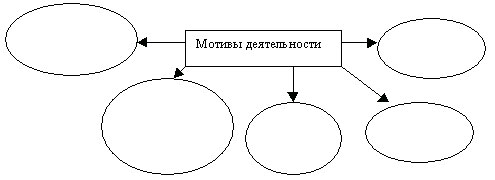 Мотивы – это ________________________________________________________________Задание 2. Заполните схему.  Виды деятельности.В зависимости от особенностей отношения к окружающему мируВ зависимости от сфер общественной жизниВ зависимости от общекультурных ценностей и социальных норм.В соотношении с ходом историиВ зависимости от потенциала новогоФормы деятельности Задание 3. Запишите слово, пропущенное в приведенной схеме.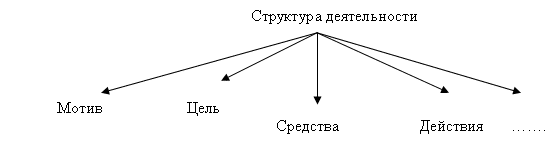 Задание 6.Используя материал учебника, дайте определение понятиям:1.Профессия2.Профессиональное самоопределение3.Специальность4.Специализация5.КвалификацияЗадание 6.Установите соответствие между видами деятельности и основами их классификацииВИДЫ ДЕЯТЕЛЬНОСТИА)материальная Б) внутренняя В) экономическая Г) коллективная Д) социальна-преобразовательнаяОСНОВЫ КЛАССИФИКАЦИИ1) сферы общественной жизни 2) субъект деятельности 3) объект деятельности 4) особенности проявления человеческой активностиЗадание 7. Выступление и защита презентации на тему: Многообразие мира профессий.-Запишите  классификацию профессий;-проанализируйте актуальные профессии былых лет и в современном обществе;-изучите статистику;-сделайте вывод и обсудите  группе;Задание 8. Объяснение высказываний:«Употреблять силы для достижения той или другой цели значит действовать»                                                                                              А. Куницын.«Ничего нет в жизни более важного и любопытного, чем мотивы человеческих действий»                                                                                                М. Горький.«Действие надо начинать с того, чего ещё нет»      Лао-Цзы.    Методические указания к практическому занятию №3Тема: Рассмотрение исторически сложившихся типов мировоззрения.Задание 1.  На основе материала учебника и  презентации  заполните схему «Мировоззрение и его типы»Содержание учебного заданияЗадание2:   Прочитайте приведённый ниже текст, в котором пропущен ряд слов. Вставьте пропущенные слова. Мировоззрение – система обобщенных взглядов на мир и место _______________(1) в нем, на отношение людей к окружающей их действительности и самим себе, а также обусловленные этими взглядами основные _______________(2) людей, их убеждения, идеалы, принципы познания и деятельности, ценностные ориентации. Мировоззрение – это далеко не все взгляды и _______________(3) об окружающем мире, а только их предельное обобщение. Содержание мировоззрения группируется вокруг того или иного решения _______________(4) философии. В качестве _______________(5) мировоззрения реально выступают группа и личность. Мировоззрение является ядром общественного и индивидуального сознания. Выработка мировоззрения – существенный показатель зрелости не только личности, но и определенной _______________(6), общественного класса. По своей сущности мировоззрение – общественно-политический феномен, возникший с появлением человеческого общества.  Выбирайте последовательно одно слово за другим, мысленно заполняя словами каждый пропуск. Обратите внимание на то, что в списке слов больше, чем вам потребуется для заполнения пропусков.  А) предметы  Б) субъект  В) социальная группа  Г) жизненные позиции  Д) человек  Е) рассудок  Ж) способности  З) представления  И) основной вопрос Задание 3.Ниже приведено высказывание, раскройте его смысл, обозначив при необходимости разные аспекты поставленной автором проблемы (затронутой темы).При изложении своих мыслей по поводу поднятой проблемы (обозначенной темы), при аргументации своей точки зрения используйте знания, полученные при изучении курса обществознания, соответствующие понятия, а также факты общественной жизни и собственный жизненный опыт.Генри Торо: "Все великие перемены в жизни одного человека, а также и всего человечества начинаются и совершаются в мысли. Для того чтобы могла произойти перемена чувств и поступков, должна произойти прежде всего перемена мысли".Задание 4.Оветьте на вопрос, аргументируйте. К какому типу мирjвоззрения вы можете отнести свои взгляды?Методические указания к практическому занятию №3Тема: Система образования в РФ. Основные формы обучения. Профессиональное образование. Работа с ФЗ «Об Образовании в РФ».  Анализ высказываний;3. ФЗ «Об Образовании в РФ»;Задание 1. На основе материала учебника заполните схему:Задание 2.Выпишите из ФЗ «Об Образовании в РФ» ст.2 основные понятия(1,2,3,4,5,6,8,10,13,,,14,16,18,20,21,231,26)Задание 3. Прочитайте, выберите высказывание. В чем состоит значение образования для общества для человека?В.А. Сухомлинский: «человек должен учиться потому , что он человек».А.С. Пушкина «Чтение- вот лучшее умение. Следовать за мыслями великого человека- если наука самая занимательная» Л.Н. Толстой: «Не будь наук и искусств, не было бы человека и человеческий жизни».И.П. Павлов: «Изучайте азы науки прежде , чем пытаться взойти на ее вершины. Никогда не беритесь за последующее, не окончив предыдущего. Никогда не пытайтесь прикрыть недостатки ваших знаний хотя бы и самым смелыми догадками и гипотезами. Научитесь делать черную работу в науке».Я.А. Коменский: «Считай несчастным тот день или тот час, в который ты не усвоил ничего нового и не ничего не прибавил к своему образованию». Задание 4.Дайте определение формам обучения, используя материал учебника.Проверочный тест по теме «Духовная жизнь»Критерии оценивания:результат в 9-10баллов – соответствует отметке «5» (пять).результат в 7-8баллов – соответствует отметке «4» (четыре).результат в 6 баллов – соответствует отметке «3» (удовлетворительно);результат  менее 6 баллов – соответствует отметке «2» (неудовлетворительно).Методические указания к практическому занятию №4Тема: Мировые религии. Религия и церковь в современном мире.Тема: Мировые религии Цель: охарактеризовать Мировые религии;Задачи:- определить роль религии в современном обществе;- проанализировать нравственные основы мировых религий;-развивать умение работать с источниками, представлять результаты изучения исторического материала в форме таблицы.           Продолжительность занятия: 2ч.Комплексно - методическое обеспечение: 1.текст (приложения)Задание 1. Используя   материал приложения, заполните   таблицу по теме: «Религия как феномен культуры».Раздел 3.Социальные отношенияМетодические указания к практическому занятию №1Тема:  Особенности социальной стратификации в современной РоссииЦель: рассмотрение различных типов социальной стратификации.Задачи:- охарактеризовать различные типы социальной стратификации;- формировать умение делать выводы, составлять таблицу. Продолжительность занятия: 2ч1.Важенин А. Г. Обществознание для профессий и специальностей технического, естественно- научного, гуманитарного профилей: учебник для студ.сред.проф.образования / А. Г Важенин.-10-е изд.,перераб.- М.:Издательский центр «Академия»,  2014.-464 с.2.Теоретический материал (лекция);Задание 1.На основе материала учебника и раздаточного материала  заполните таблицу «Социальная стратификация и ее типы»Содержание учебного заданияСоциальная стратификация –Задание 2. На основе материала заполнить таблицуЗадание 3. Все люди равны от рождения. Согласны ли вы с этим высказыванием, ответ аргументируйте.Методические указания к практическому занятию №2Тема: Виды девиантного поведения. Задание.1 На основе материала презентации, подготовленной студентами, записать:1.Определение, виды девиантного поведения2.Причины девиантного поведения3.Последствия девиантного поведения4.Способы борьбы с девиантным поведением5.СтатистикаПроверочный тест по теме «Социальные нормы и девиантное поведение»Критерии оценивания:результат в 9-10баллов – соответствует отметке «5» (пять).результат в 7-8баллов – соответствует отметке «4» (четыре).результат в 6 баллов – соответствует отметке «3» (удовлетворительно);результат  менее 6 баллов – соответствует отметке «2» (неудовлетворительно).Задание. Проанализируйте высказывание «Одним из источников изменений в обществе служит распространение отклоняющегося поведения» (Т. Парсонс).Методические указания к практическому занятию №3Тема: Рассмотрение особенностей молодежных субкультур. Выявление плюсов и минусов существования субкультур в обществе; Задание 1.(на повторение) Прочитайте приведённый ниже текст, в котором пропущен ряд слов. Выберите из предлагаемого списка слова, которые необходимо вставить на место пропусков. «Переход людей из одних социальных групп и слоёв в другие, например из городско го слоя в сельский, и наоборот, называется (А). Она представляет собой важный момент функционирования (Б) общества — его внутреннего устройства в целом, совокупности взаимосвязанных и взаимодействующих социальных групп, а также отношений между ними. (В) имеет место тогда, когда изменение социального положения индивида или группы сопровождается понижением или повышением его (Г) — положения человека в обществе, которое он занимает в соответствии со своим возрастом, полом, происхождением, профессией, семейным положением. Групповая мобильность представляет собой изменение положения группы в системе (Д) — «слоистого», неоднородного строения общества. Она преобла дает в тех обществах, в которых главное значение придаётся (Е) — социальной позиции, которая заранее определена индивиду обществом независимо от его заслуг». Слова (словосочетания) в списке даны в именительном падеже. Каждое слово (слово сочетание) может быть использовано только один раз. Выбирайте последовательно одно слово за другим, мысленно заполняя каждый про пуск. Обратите внимание на то, что слов в списке больше, чем вам потребуется для заполнения пропусков. Список терминов: 1) вертикальная мобильность 2) социальная стратификация 3) приобретённый (достигаемый) статус 4) социальная мобильность 5) неравенство 6) приписанный (предписанный) статус 7) социальная структура 8) горизонтальная мобильность 9) социальный статусЗадание 2.Заполните таблицу, используя материал презентации, составленной студентами и теоретический материал учебника, а также свои знания.Сделайте вывод о существовании субкультур в обществе.Методические указания к практическому занятию №4Тема: Современная демографическая ситуация в РФ. Анализ статистических данных;Цель: рассмотрение статистических данных о демографической ситуации в стране.Задачи:1.выяснить статистические данные;2.развивать умение самостоятельно пользоваться литературой, проводить поиск необходимого материала, качественно оформлять задание.Продолжительность занятия: 2ч.Комплексно - методическое обеспечение: 1.Важенин А. Г. Обществознание для профессий и специальностей технического, естественно- научного, гуманитарного профилей: учебник для студ.сред.проф.образования / А. Г Важенин.-10-е изд.,перераб.- М.:Издательский центр «Академия»,  2014.-464 с.2.Теоретический материал (лекция);3.Раздаточный материал;Задание 1.Задание 2. Выделите причины и последствия, а также предложите способы борьбы с демографическими проблемамиРаздел 4. ЭкономикаМетодические указания к практическому занятию №1Тема: Собственность - материальная основа общества. Рассмотрение форм собственности и способов  защиты собственности;Задание 1.На основе теоретического материала(приложение), выполните задания.Приложение Задание. Ответьте на вопросы, опираясь на текст1.В чем заключается отличие права собственности от собственности в экономическом смысле?2.Без какого правомочия невозможно определять юридическую судьбу вещи?3.Какими нормативно-правовыми актами регулируются вопросы собственности в стране?4.Определяющим видом собственности в рыночной экономике является?5.Какие вы знаете способы защиты собственности?4.Заполните таблицуЗадание. Прочитайте текст и письменно ответьте на вопросы.«Основным значением слова «частный» является не «индивидуальный», как многие считают, а «юридически независимый, суверенный». Это означает, что ни одна внешняя неэкономическая сила, скажем, правительство, не может навязывать частному собственнику определённое поведение. Таким образом, юридически частная собственность означает, что её субъект вправе, исходя из своих интересов, принимать любые хозяйственные решения, не противоречащие действующему законодательству. <...> У индивидуальных частных собственников в целом присвоение характеризуется индивидуализмом, отчуждённостью и безразличием по отношению к внешнему миру («каждый за себя, один Бог за всех»), корыстью, стремлением обратить всё в свою пользу (это часто вызывается их беспомощностью, незащищённостью перед слепой рыночной стихией). <...> Присваивая средства производства, все частные собственники преследуют свой узко-корыстный интерес, стремятся к обогащению. Последнее возможно на пути безграничного расширения хозяйственной деятельности, которая в результате носит всё более общественный характер (растут её масштабы, степень влияния на другие объекты и общество в целом). Если общество допускает возникновение и длительное существование какого-то социального института, значит, несмотря на все его недостатки, он полезен, необходим для него. В чём же польза частной собственности, в том числе и по сравнению с государственной? Она является могучим средством повышения эффективности хозяйственной деятельности...» (Веснин В. Р. ).Вопросы:1.На основании текста определите, что означает юридически понятие «частная собственность».2.Какими чертами, по мнению автора, характеризуется присвоение у индивидуальных частных собственников?3.В тексте анализируются особенности частной формы присвоения. К какому противоречию частное присвоение может привести? Используя обществоведческие знания, выскажите предположение о последствиях этого противоречия.4.Автор утверждает, что частная собственность является могучим средством повышения эффективности хозяйственной деятельности. Приведите с опорой на знания обществоведческого курса и факты общественной жизни три подтверждения данного суждения.Методические указания к практическому занятию №2Тема: Налоги, их виды и функции. Налоговые правонарушения.Цель: рассмотрение налоговой системы страны; Задачи: -охарактеризовать виды налогов; -изучить налоговую систему;-понимание назначения налогов;-систематизировать, анализировать и обобщать неупорядоченную социальную информацию; различать в ней факты и мнения, аргументы и выводыПродолжительность занятия: 2 ч.Комплексно - методическое обеспечение:1.Важенин А. Г. Обществознание для профессий и специальностей технического, естественно- научного, гуманитарного профилей: учебник для студ.сред.проф.образования / А. Г Важенин.-10-е изд.,перераб.- М.:Издательский центр «Академия»,  2014.-464 с.Задание 1. На основе материала учебника заполнить таблицу «Налоги. Виды налогов»Задание 2. Запишите налоговую систему РФ. Каково назначение налогов?Задание 3. Творческое задание. Какие налоги вы ввели/отменили бы в родном городе с целью улучшения жизни?Задание 4. Составьте синквейн по теме.Раздел 5. ПолитикаМетодические указания к практическому занятию №1Тема: Рассмотрение идеологии действующих политических партий в РФ.Цель: проанализировать   политические партии, их классификацию; Задание 1: На основе материала учебника заполнить схему «Классификация политических партий» Содержание учебного заданияЗадание 2.На основе выступления студентов с презентацией, дать характеристику действующим политическим партиям, заполнить таблицу.Задание 3.Прочитайте приведённый ниже текст, в котором пропущен ряд слов. Выберите из предлагаемого списка слова, которые необходимо вставить на место пропусков.«Избирательная система и составляющий её центральный элемент — институт (А) играют ключевую роль в формировании структуры власти и её (Б) — процесса общественного признания. В современном демократическом государстве (В) не зависит от пола гражданина, его возраста, национальности, языка, места жительства, отношения к религии и т. д. Хотя правила голосования конкретизируются в текущем законодательстве, основы избирательной системы закрепляются  в (Г) страны. Существуют три типа избирательной системы: мажоритарная, пропорциональная и (Д). Избирательная система возникла в процессе формирования и дальнейшего развития институтов, ценностей и отношений политической демократии и (Е) государства». Слова (словосочетания) в списке даны в именительном падеже. Каждое слово (словосочетание) может быть использовано только один раз. Выбирайте последовательно одно слово за другим, мысленно заполняя каждый пропуск. Обратите внимание на то, что слов в списке больше, чем вам потребуется для заполнения пропусков.Список терминов: 1) референдум 2) избирательное право 3) правовой 4) выборы 5) избирательный процесс 6) смешанный 7) легитимизация 8) конституция 9) партийныйЗадание 4.Какой смысл обществоведы вкладывают в понятие «политическая партия»? Привлекая знания обществоведческого курса, составьте два предложения: одно предложение, содержащее информацию о критериях выделения политических партий, и одно предложение, раскрывающее функции политической партии.Задание 5.Какой смысл обществоведы вкладывают в понятие «политический лидер»? Привлекая знания обществоведческого курса, составьте два предложения: одно предложение, содержащее информацию о критериях выделения политических лидеров, и одно предложение, раскрывающее функции политического лидера.Задание 6.Назовите любые три способа политического участия граждан и проиллюстрируйте каждый из них примером.Раздел 6. ПравоМетодические указания к практическому занятию №1Тема: Юридическая ответственность и ее задачи.Цель: Формирование правовой культуры и ответственности за свои действия;Задание 1. На основе текста ( приложение) Составить таблицу:Задание 2. На основе текста ( приложение) Составить таблицу:Задание 3. На основе текста ( приложение) решить задачи:Задача 1. Безработные П.и К. выпили в подъезде дома по бутылке вина. Затем оба вышли на улицу, ругались, кричали. Приставали к прохожим.  Назовите основания привлечения их к юридической  ответственности. Назовите вид ответственностиЗадача  2. Гражданин С. Очень спешил домой: приехал его лучший друг. Сев в свою машину, он помчался со скоростью 100 км/час. У первого перекрестка сотрудник ГИБДД жестом приказал ему остановится, но С. сделал  вид, что не заметил этого. Второй перекресток стал для него роковым: на полной скорости он врезался в такси с пассажирами. Одного пассажира увезли в реанимации. Перечислите все основания для привлечения С. К юридической ответственности. Назовите вид ответственности.Методические указания к практическому занятию №2Тема: Система государственных органов Российской Федерации. Основные конституционные права и обязанности граждан в РоссииЦель: Формирование правовой культуры и ответственности за свои действия;Задание 1. Используя текст Конституции РФ (глава 3)  заполните таблицу: Президент РФи его полномочия;Задание 2. Используя текст Конституции РФ (глава 3) заполните таблицу « Российский парламент»Задание 3. Используя текст Конституции РФ (глава 6)  заполните таблицу «Правительство РФ»Задание 4.Проверочный тест по теме: Правовое регулирование общественных отношений.Критерии оценивания:результат в 9-10баллов – соответствует отметке «5» (пять).результат в 7-8баллов – соответствует отметке «4» (четыре).результат в 6 баллов – соответствует отметке «3» (удовлетворительно);результат  менее 6 баллов – соответствует отметке «2» (неудовлетворительно).Методические указания к практическому занятию №3Тема: Административные проступки. Административная ответственность.Выявление особенностей уголовной ответственности несовершеннолетних. Обстоятельства, исключающие уголовную ответственность.Цель: изучить  основные положения административного права и уголовного права;Задание1. На основе материала учебника заполните таблицу:Содержание учебного заданияЗадание 2.Практические заданияЗадача 1Административная комиссия при городской администрации приняла постановление о наложении на Шляпкина штрафа за нарушение правил торговли.На заседании комиссии Шляпкин, отрицая факт правонарушения, просил вызвать свидетелей, указанных в протоколе. Комиссия заверила его, что указанные факты в протоколе будут перепроверены. Через две недели в бухгалтерию по месту работы Шляпкина пришло постановление о взыскании штрафа в бесспорном порядке.Вопрос: Имеются ли нарушения порядка производства по этому делу?Задача 2На заводе был осуществлен пуск газа на новые установки без разрешенияорганов государственного энергетического надзора.Вопрос: Определите, кто может быть привлечен к административной ответственности за это деяние?Какие наказания могут быть назначены виновным лицам?Задача 3Государственный инспектор по пожарному надзору, проверяя соблюдениепожарной безопасности в магазине, установил, что над его окнами складируется легковоспламеняющаяся тара. Проезды к зданию магазина для пожарных машин и техники были загромождены ящиками, старым торговым оборудованием и другими материалами.Вопрос: Кто может быть в данном случае наказан в административном порядке?Какие наказания можно назначить?Задание 4. На основе материала учебника заполните таблицу:Содержание учебного заданияРассмотрено на заседании предметно-цикловой комиссии  общеобразовательных дисциплин и ОГСЭ _________________________________________________________Протокол №_______ от «_____» _________ 20____г.Председатель ПЦК ________________________ /_Л.Н. Борисова/Одобрено Экспертным советом колледжаПротокол №_______ от «_____» _________ 20____г.Зам. директора по учебно-научной работе____________/И.В.Тухман/Результаты обучения Основные показатели оценки результатаЗадания для проверки усвоенных знаний и освоенных уменийПредметные:-сформированность знаний об обществе как целостной развивающейся системе в единстве и взаимодействии его основных сфер и институтов;-владение базовым понятийным аппаратом социальных наук;-владение умениями выявлять причинно-следственные, функциональные, иерархические и другие связи социальных объектов и процессов;-владение умениями применять полученные знания в повседневной жизни, прогнозировать последствия принимаемых решений;Личностные:-сформированность мировоззрения, соответствующего современному уровню развития общественной науки и практики, основанного на диалоге культур, а также различных форм общественного сознания, осознание своего места в поликультурном мире;-готовность и способность к саморазвитию и самовоспитанию в соответствии с общечеловеческими ценностями и идеалами гражданского общества, к самостоятельной, творческой и ответственной деятельности; сознательное отношение к непрерывному образованию как условию успешной профессиональной и общественной деятельности;Метапредметные:-владение языковыми средствами: умение ясно, логично и точно излагать свою точку зрения, использовать адекватные языковые средства, понятийный аппарат обществознания;-умение определять назначение и функции различных социальных, экономических и правовых институтов;Раздел 1.Человек в обществе.Тема 1.1 Общество как сложная динамическая система-знает о том, что  общество-это сложная динамическая система;-знает основные сферы общества, их характеристику;-раскрывает понятие общественных отношений и их виды;-называет основные социальные институты общества, их функции;-знает  различные взгляды на развитие  общества;-называет типологию обществ, знает отличия;-применяет полученные знания для выполнения таблиц, схем, заданий;-аргументирует собственные суждений о социальных реалиях и явлениях общественной жизни.-Раскрывает на примерах, изученные теоретические положения и понятия социально-экономических и гуманитарных наук;-анализирует высказываниеИспользует приобретенные знания и умения в практической деятельности и повседневной жизни.-подбирает и  работает с различными источниками информации;-Дает  определение понятиям: Общество, общественные отношения, общение, сферы общества, эволюция, революция, общественный прогресс, регресс, стагнация;-работает с теоретическим материалом;Текущий контроль:-Подготовка устного ответа по теме;-Составление таблицы» Общественные науки» -Тестирование на тему «Общество»; -Проанализировать взаимодействие сфер межу собой, обосновать;- Эссе на тему: «Общество-это свод камней, который обрушился бы, если бы один не поддерживал бы другого»-работа на практическом занятии, анализ материала, ответы на вопросы по темеПромежуточный контроль:-Дифференцированный зачет;Предметные:-сформированность знаний об обществе как целостной развивающейся системе в единстве и взаимодействии его основных сфер и институтов;-владение базовым понятийным аппаратом социальных наук;-владение умениями выявлять причинно-следственные, функциональные, иерархические и другие связи социальных объектов и процессов;-владение умениями применять полученные знания в повседневной жизни, прогнозировать последствия принимаемых решений;Личностные:-сформированность мировоззрения, соответствующего современному уровню развития общественной науки и практики, основанного на диалоге культур, а также различных форм общественного сознания, осознание своего места в поликультурном мире;Метапредметные:-готовность и способность к самостоятельной информационно-познавательной деятельности, включая умение ориентироваться в различных источниках социально-правовой и экономической информации, критически оценивать и интерпретировать информацию, получаемую из различных  источников;-готовность и способность к самостоятельной информационно-познавательной деятельности, включая умение ориентироваться в различных источниках социально-правовой и экономической информации, критически оценивать и интерпретировать информацию, получаемую из различных  источников;-владение языковыми средствами: умение ясно, логично и точно излагать свою точку зрения, использовать адекватные языковые средства, понятийный аппарат обществознания;Тема 1.2  Основные направления развития общества- называет и характеризует основные направления в развитии общества: общественный прогресс, научно-технический прогресс, регресс, стагнация и формы их проявления;-понимает критерии общественного развития;-знает, в чем заключается противоречивость прогресса, понимает последствия от прогресса;-называет формы общественных изменений;-анализирует высказывание; -применяет полученные знания для выполнения таблиц, схем, заданий;Раскрывает на примерах, изученные теоретические положения и понятия социально-экономических и гуманитарных наук;- отбирает и работает с различными источниками информации для выполнения реферата, презентации;-логично и четко излагает мысли;-работает с теоретическим материалом;Текущий контроль:-подготовка устного ответа по теме;- Анализ высказывания«Прогресс-способ человеческого бытия»-Составление таблицы: Общество и природа; -Составление таблицы «Общественное развитие»;-Подготовка докладов, презентаций по теме;Промежуточный контроль:-Дифференцированный зачет;Предметные:-владение базовым понятийным аппаратом социальных наук;-владение умениями выявлять причинно-следственные, функциональные, иерархические и другие связи социальных объектов и процессов;-сформированность представлений об основных тенденциях и возможных перспективах развития мирового сообщества в глобальном мире;-владение умениями применять полученные знания в повседневной жизни, прогнозировать последствия принимаемых решений;-сформированность навыков оценивания социальной информации, умений поиска информации в источниках различного типа для реконструкции недостающих звеньев с целью объяснения и оценки разнообразных явлений и процессов общественного развития.Личностные:- готовность и способность к саморазвитию и самовоспитанию в соответствии с общечеловеческими ценностями и идеалами гражданского общества, к самостоятельной, творческой и ответственной деятельности; сознательное отношение к непрерывному образованию как условию успешной профессио- нальной и общественной деятельности;Метапредметные:-владение навыками познавательной, учебно-исследовательской и проектной деятельности в сфере общественных наук, навыками разрешения проблем; -умение использовать средства информационных и коммуникационных тех нологий в решении когнитивных, коммуникативных и организационных задач с соблюдением требований эргономики, техники безопасности, гигиены, ресурсосбережения, правовых и этических норм, норм информационной безопасности;-умение самостоятельно оценивать и принимать решения, определяющие стратегию поведения, с учетом гражданских и нравственных ценностей;-владение языковыми средствами: умение ясно, логично и точно излагать свою точку зрения, использовать адекватные языковые средства, понятийный аппарат обществознания;Тема 1.3 Глобализация. Глобальные проблемы современности- раскрывает понятие глобализации в обществе, -называет основные международные организации, понимает их роль в мире;- Раскрывает понятие и значение глобальных проблем современности, -называет виды, причины и последствия;-предлагает способы борьбы с глобальными проблемами;-применяет полученные знания для выполнения таблиц, схем, заданий;-оценивает действия социальных субъектов;-дает определение понятий: глобальные проблемы современности, глобализация,антиглобализм.-аргументирует высказывания;-осуществляет поиск информации и анализ;- работает с различными источниками информации для выполнения реферата, презентации;-логично и четко излагает мысли;-работает с теоретическим материалом;Текущий контроль:-подготовка устного ответа по теме;-Выполнение и представление презентаций на практическом занятии: «Глобальные проблемы современности, виды, причины и последствия;-работа на практическом занятии, составление таблицы;-Изложение и аргументация собственных  суждений о социальных реалиях и явлениях социальной жизни;-подготовка к контрольной работе;Промежуточный контроль:-Дифференцированный зачет;Предметные:-владение базовым понятийным аппаратом социальных наук;-владение умениями выявлять причинно-следственные, функциональные, иерархические и другие связи социальных объектов и процессов;Личностные:-готовность и способность к саморазвитию и самовоспитанию в соответствии с общечеловеческими ценностями и идеалами гражданского общества, к самостоятельной, творческой и ответственной деятельности; сознательное отношение к непрерывному образованию как условию успешной профессио- нальной и общественной деятельности;Метапредметные:-умение самостоятельно оценивать и принимать решения, определяющие стратегию поведения, с учетом гражданских и нравственных ценностей;-владение языковыми средствами: умение ясно, логично и точно излагать свою точку зрения, использовать адекватные языковые средства, понятийный аппарат обществознания;Раздел 2Человек. Духовная культура общества Тема 2.1. Человек как биосоциальное существо --раскрывает понятие «человек как биосоциальное существо», природное и общественное в человеке;-имеет представление о социокультурной эволюции человека;- называет науки, которые изучают человека и процесс жизнедеятельности;- называет и характеризует  основные состояния человека: сознание и бессознательное;- знает о том, что такое потребности человека;-называет основные классификации потребностей человека;-знает виды способностей человека; -анализирует высказывание;-Верно трактует  понятия:биосоциальное существо, природа,наука, сознание и бессознательное, потребности,способности, интересы.-составляет схему, опираясь на полученные знания;-отбирает и работает с различными источниками информации для выполнения конспекта по теме;Текущий контроль:-подготовка устного ответа по теме;-Составление схемы: Классификация потребностей человека по мнению американского психолога А. Маслоу;- Самостоятельное изучение темы и выполнение конспекта по заданной теме: «Науки, которые изучают человека и процесс жизнедеятельности»; -Проанализировать высказывание «Человеку надо больше чем у него есть, но меньше чем ему хочется;Промежуточный контроль:-Дифференцированный зачет;Предметные:-владение базовым понятийным аппаратом социальных наук;-владение умениями выявлять причинно-следственные, функциональные, иерархические и другие связи социальных объектов и процессов;Личностные:-готовность и способность к саморазвитию и самовоспитанию в соответствии с общечеловеческими ценностями и идеалами гражданского общества, к самостоятельной, творческой и ответственной деятельности; сознательное отношение к непрерывному образованию как условию успешной профессио- нальной и общественной деятельности;Метапредметные:-владение языковыми средствами: умение ясно, логично и точно излагать свою точку зрения, использовать адекватные языковые средства, понятийный аппарат обществознания;-умение самостоятельно оценивать и принимать решения, определяющие стратегию поведения, с учетом гражданских и нравственных ценностей;Тема : Социализация личности-раскрывает процесс социализации личности, его значение в обществе;-знает типы социализации;-верно трактует понятия:социализация,десоциализация, ресоциализация;-оценивает  роль агентов и институтов в становлении личности; -применяет знания в жизни и деятельности;-работает с различными источниками информации для выполнения конспекта по теме;-работает с теоретическим материалом;Текущий контроль:-подготовка устного ответа по теме;- Изучение понятий: десоциализация и ресоциализация, конспектирование;Промежуточный контроль:-Дифференцированный зачет;Предметные:-владение базовым понятийным аппаратом социальных наук;-владение умениями выявлять причинно-следственные, функциональные, иерархические и другие связи социальных объектов и процессов;-владение умениями применять полученные знания в повседневной жизни, прогнозировать последствия принимаемых решений;Личностные:-осознанное отношение к профессиональной деятельности как возможности участия в решении личных, общественных, государственных, общенациональных проблем;-готовность и способность к саморазвитию и самовоспитанию в соответствии с общечеловеческими ценностями и идеалами гражданского общества, к самостоятельной, творческой и ответственной деятельности; сознательное отношение к непрерывному образованию как условию успешной профессио- нальной и общественной деятельности;Метапредметные:-умение самостоятельно определять цели деятельности и составлять планы деятельности; самостоятельно осуществлять, контролировать и корректировать деятельность; использовать все возможные ресурсы для достижения поставленных целей и реализации планов деятельности; выбирать успешные стратегии в различных ситуациях;-умение самостоятельно оценивать и принимать решения, определяющие стратегию поведения, с учетом гражданских и нравственных ценностей;-способность и готовность к самостоятельному поиску методов решения практических задач, применению различных методов познания;Тема 2.2 Человеческая деятельность-Раскрывает понятие «Человеческая деятельность»-называет виды деятельности в современном мире;-воспроизводит структуру деятельности человека;-определяет значение человеческой деятельности в мире, для человека;-применяет полученные знания для выполнения таблиц, схем, заданий в жизни и деятельности;-понимает суть своей будущей профессии;-оценивает свою деятельность;- раскрывает значение свободы и необходимости в человеческой деятельности;- работает с различными источниками информации для выполнения реферата, презентации;-Верно трактует  понятия: деятельность человека;-работает с теоретическим материалом;Текущий контроль:-подготовка устного ответа по теме;-Выполнение и представление презентаций на темы: «Виды человеческой деятельности»,Многообразие мира профессий;-работа на практическом занятии, составление таблицы, анализ высказываний;-эссе «Моя будущая профессия»;-Контрольная работа;Промежуточный контроль:-Дифференцированный зачет;Предметные:-сформированность представлений о методах познания социальных явлений и процессов;-владение умениями выявлять причинно-следственные, функциональные, иерархические и другие связи социальных объектов и процессов;Личностные:-сформированность мировоззрения, соответствующего современному уровню развития общественной науки и практики, основанного на диалоге культур, а также различных форм общественного сознания, осознание своего места в поликультурном мире;Метапредметные:-готовность и способность к самостоятельной информационно-познавательной деятельности, включая умение ориентироваться в различных источниках социально-правовой и экономической информации, критически оценивать и интерпретировать информацию, получаемую из различных  источников;Тема 2.3 Мировоззрение человека- Раскрывает понятие «Мировоззрение человека» -знает особенности формирования человеческого мировоззрения;-называет и характеризует основные типы мировоззрения;-применяет полученные знания для выполнения таблиц, схем, заданий, в жизни и деятельности;-осуществляет отбор информации в соответствии с темой и задачами исследования;- работает с различными источниками информации для выполнения реферата, презентации;- Верно трактует  понятие: мировоззрение.-работает с теоретическим материалом;Текущий контроль:-подготовка устного ответа по теме;- Выступления на практических занятиях, защита реферата на тему: «Исторически сложившиеся типы мировоззрения»;-работа на практическом занятии, составление таблицы;-подготовка к контрольной работе;Промежуточный контроль:-Дифференцированный зачет;Предметные:-сформированность представлений о методах познания социальных явлений и процессов;-владение умениями применять полученные знания в повседневной жизни, прогнозировать последствия принимаемых решений;Личностные:-готовность и способность к саморазвитию и самовоспитанию в соответствии с общечеловеческими ценностями и идеалами гражданского общества, к самостоятельной, творческой и ответственной деятельности; сознательное отношение к непрерывному образованию как условию успешной профессио- нальной и общественной деятельности;Метапредметные:-владение навыками познавательной, учебно-исследовательской и проектной деятельности в сфере общественных наук, навыками разрешения проблем; Тема 2.4 Духовная культура и ее элементыТема :Познание окружающего мира-понимает процесс познание мира;- раскрывает основные этапы познания мира;-характеризует чувственное и рациональное, научное  познание мира; -применяет полученные знания для выполнения заданий, в учебной деятельности;- понимает, в чем состоит истина, ее критерии, виды;- Верно трактует  понятия: познание, истина.-Раскрывает на примерах, изученные теоретические положения и понятия социально-экономических и гуманитарных наук;-работает с теоретическим материалом;- работает с различными источниками информации для выполнения конспекта по теме;Текущий контроль: -подготовка устного ответа по теме;-изучение темы «Истина и заблуждение», конспектирование-тестирование-подготовка к контрольной работе;Промежуточный контроль:Дифференцированный зачет;Предметные:-сформированность знаний об обществе как целостной развивающейся системе  в единстве и взаимодействии его основных сфер и институтов;-владение базовым понятийным аппаратом социальных наук;-владение умениями выявлять причинно-следственные, функциональные, иерархические и другие связи социальных объектов и процессов;-сформированнность навыков оценивания социальной информации, умений поиска информации в источниках различного типа для реконструкции недостающих звеньев с целью объяснения и оценки разнообразных явлений и процессов общественного развития.Личностные:-сформированность мировоззрения, соответствующего современному уровню развития общественной науки и практики, основанного на диалоге культур, а также различных форм общественного сознания, осознание своего места в поликультурном мире;-толерантное сознание и поведение в поликультурном мире, готовность и способность вести диалог с другими людьми, достигать в нем взаимопонимания, учитывая позиции всех участников, находить общие цели и сотрудничать для их достижения; эффективно разрешать конфликты;Метапредметные:-умение самостоятельно оценивать и принимать решения, определяющие стратегию поведения, с учетом гражданских и нравственных ценностей;-владение языковыми средствами: умение ясно, логично и точно излагать свою точку зрения, использовать адекватные языковые средства, понятийный аппарат обществознания;-владение навыками познавательной, учебно-исследовательской и проектной деятельности в сфере общественных наук, навыками разрешения проблем; Тема: Культура-знает о том, что такое культура общества;- Умеет различать культуру материальную и духовную, народную, массовую, элитарную;-понимает особенности культуры общения, труда, учебы, поведения в обществе, этикета.- называть учреждения культуры,-аргументирует собственные суждений о социальных реалиях и явлениях общественной жизни;-оценивает уровень культуры общества; -применяет полученные знания для выполнения таблиц, схем, заданий, в жизни и деятельности;-отбирает и  работает с различными источниками информации;-работает с теоретическим материалом;Текущий контроль:- подготовка устного ответа по теме;-Составление таблицы «Формы культуры»Эссе «Что значит быть культурным человеком»-тестирование;Промежуточный контроль:-Дифференцированный зачет;Предметные:-сформированность знаний об обществе как целостной развивающейся системе  в единстве и взаимодействии его основных сфер и институтов;-владение базовым понятийным аппаратом социальных наук;-владение умениями выявлять причинно-следственные, функциональные, иерархические и другие связи социальных объектов и процессов;-сформированнность навыков оценивания социальной информации, умений поиска информации в источниках различного типа для реконструкции недостающих звеньев с целью объяснения и оценки разнообразных явлений и процессов общественного развития.Личностные:-сформированность мировоззрения, соответствующего современному уровню развития общественной науки и практики, основанного на диалоге культур, а также различных форм общественного сознания, осознание своего места в поликультурном мире;-толерантное сознание и поведение в поликультурном мире, готовность и способность вести диалог с другими людьми, достигать в нем взаимопонимания, учитывая позиции всех участников, находить общие цели и сотрудничать для их достижения; эффективно разрешать конфликты;Метапредметные:-умение самостоятельно оценивать и принимать решения, определяющие стратегию поведения, с учетом гражданских и нравственных ценностей;-владение языковыми средствами: умение ясно, логично и точно излагать свою точку зрения, использовать адекватные языковые средства, понятийный аппарат обществознания;-владение навыками познавательной, учебно-исследовательской и проектной деятельности в сфере общественных наук, навыками разрешения проблем; Тема: Понятие и виды ценностей в обществе. Мораль.- знает о том, что такое ценности;-называет виды ценностей;-определяет свои ценности;-знает, что такое моральные нормы и умеет отличать их от других норм.-анализирует высказывание по теме;-применяет полученные знания в жизни и деятельности;-работает с теоретическим материалом;Текущий контроль:-подготовка устного ответа по теме;-анализ высказывания«Не суди, да не судим будешь;Промежуточный контроль:-Дифференцированный зачет;Предметные:-сформированность знаний об обществе как целостной развивающейся системе  в единстве и взаимодействии его основных сфер и институтов;-владение базовым понятийным аппаратом социальных наук;-владение умениями выявлять причинно-следственные, функциональные, иерархические и другие связи социальных объектов и процессов;-сформированнность навыков оценивания социальной информации, умений поиска информации в источниках различного типа для реконструкции недостающих звеньев с целью объяснения и оценки разнообразных явлений и процессов общественного развития.Личностные:-сформированность мировоззрения, соответствующего современному уровню развития общественной науки и практики, основанного на диалоге культур, а также различных форм общественного сознания, осознание своего места в поликультурном мире;-толерантное сознание и поведение в поликультурном мире, готовность и способность вести диалог с другими людьми, достигать в нем взаимопонимания, учитывая позиции всех участников, находить общие цели и сотрудничать для их достижения; эффективно разрешать конфликты;Метапредметные:-умение самостоятельно оценивать и принимать решения, определяющие стратегию поведения, с учетом гражданских и нравственных ценностей;-владение языковыми средствами: умение ясно, логично и точно излагать свою точку зрения, использовать адекватные языковые средства, понятийный аппарат обществознания;-владение навыками познавательной, учебно-исследовательской и проектной деятельности в сфере общественных наук, навыками разрешения проблем; Тема: Религия как феномен культуры. -раскрывает  смысл  понятия: «религия»-знает мировые религии и умеет их отличать;-применяет полученные знания для выполнения таблиц, заданий;-работает с теоретическим материалом;-подготовка устного ответа по теме;- Построение таблицы «Религии мира»;Промежуточный контроль:-Дифференцированный зачет;Предметные:-сформированность представлений о методах познания социальных явлений и процессов;-владение базовым понятийным аппаратом социальных наук;-владение умениями выявлять причинно-следственные, функциональные, иерархические и другие связи социальных объектов и процессов;Личностные:-гражданская позиция в качестве активного и ответственного члена российского общества, осознающего свои конституционные права и обязанности, уважающего закон и правопорядок, обладающего чувством собственного достоинства, осознанно принимающего традиционные национальные и общечеловеческие, гуманистические и демократические ценности;Метапредметные:-готовность и способность к самостоятельной информационно-познавательной деятельности, включая умение ориентироваться в различных источниках социально-правовой и экономической информации, критически оценивать и интерпретировать информацию, получаемую из различных  источников;Тема: Наука и образование-Раскрывает  смысл  понятия: «наука»  и ее роли в жизни людей;- Различает естественные и социально-гуманитарные науки-Знает особенности труда ученого, ответственности ученого перед обществом;- понимает роль образования в жизни современного человека и общества.-применяет полученные знания в жизни и деятельности;- работает с нормативно-правовым актом ФЗ «ОБ Образовании в РФ», анализирует статьи;-знает отличия форм обучения друг от друга;-применяет полученные знания для выполнения таблиц, схем, заданий;- отбирает и работает с различными источниками информации для выполнения реферата, презентации;-работает с теоретическим материалом;- Верно трактует  понятия по теме;Текущий контроль:-подготовка устного ответа по теме;-Изучение ФЗ «Об Образовании в РФ»работа на практическом занятии, составление таблицы «Формы обучения», анализ высказывания:«Образование-лицо разума»;-Исследование на тему «Читательские интересы студентов колледжа» Изложение и аргументация собственных суждений о социальных реалиях и явлениях общественной жизни (анализ информации, получаемой в межличностном общении и массовой коммуникации);-тестирование-подготовка докладов по теме;Промежуточный контроль:-Дифференцированный зачет; Предметные:-сформированность знаний об обществе как целостной развивающейся системе в единстве и взаимодействии его основных сфер и институтов;-владение базовым понятийным аппаратом социальных наук;-сформированность навыков оценивания социальной информации, умений поиска информации в источниках различного типа для реконструкции не достающих звеньев с целью объяснения и оценки разнообразных явлений и процессов общественного развития.Личностные:-сформированность мировоззрения, соответствующего современному уровню развития общественной науки и практики, основанного на диалоге культур, а также различных форм общественного сознания, осознание своего места в поликультурном мире;Метапредметные:-владение языковыми средствами: умение ясно, логично и точно излагать свою точку зрения, использовать адекватные языковые средства, понятийный аппарат обществознания;Раздел 3.Социальные отношенияТема : Социальная структура-раскрывает понятие социальные отношения, приводит примеры;- знает о том, что такое социальная структура общества, характеризует ее ее элементы;- объясняет особенности социальной стратификации в современной России;-называет и характеризует виды соц. стратификации;-верно трактует все определения по изученной теме; анализирует высказывания;-Четко и логично излагает мысли;-работает с теоретическим материалом;Текущий контроль:-подготовка устного ответа по теме;- Изложение и аргументация собственных суждений о социальных реалиях и явлениях общественной жизни Анализ утверждения «Все люди равны от рождения»;Промежуточный контроль:-Дифференцированный зачет;Предметные:-владение базовым понятийным аппаратом социальных наук;-владение умениями выявлять причинно-следственные, функциональные, иерархические и другие связи социальных объектов и процессов;-владение умениями применять полученные знания в повседневной жизни, прогнозировать последствия принимаемых решений;-сформированность навыков оценивания социальной информации, умений поиска информации в источниках различного типа для реконструкции недостающих звеньев с целью объяснения и оценки разнообразных явлений и процессов общественного развития.Личностные:-сформированность мировоззрения, соответствующего современному уровню развития общественной науки и практики, основанного на диалоге культур, а также различных форм общественного сознания, осознание своего места в поликультурном мире;Метапредметные:-владение языковыми средствами: умение ясно, логично и точно излагать свою точку зрения, использовать адекватные языковые средства, понятийный аппарат обществознания;Тема: Социальный статус и роль-знает и различает личный и социальный статус человека;- определяет социальные роли человека в обществе;-применяет полученные знания для составления своего статусного и ролевого набора;-верно трактует все определения по изученной теме;-подготовка устного ответа по теме;-Составляет  свой статусный и ролевой набор;Промежуточный контроль:-Дифференцированный зачет;Предметные:-сформированность представлений о методах познания социальных явлений и процессов;-владение умениями применять полученные знания в повседневной жизни, прогнозировать последствия принимаемых решений;-сформированность навыков оценивания социальной информации, умений поиска информации в источниках различного типа для реконструкции не достающих звеньев с целью объяснения и оценки разнообразных явлений и процессов общественного развития.Личностные: -толерантное сознание и поведение в поликультурном мире, готовность и способность вести диалог с другими людьми, достигать в нем взаимопонимания, учитывая позиции всех участников, находить общие цели и сотрудничать для их достижения; эффективно разрешать конфликты;-готовность и способность к саморазвитию и самовоспитанию в соответствии с общечеловеческими ценностями и идеалами гражданского общества, к самостоятельной, творческой и ответственной деятельности; -сознательное отношение к непрерывному образованию как условию успешной профессио- нальной и общественной деятельности;Метапредметные:-способность и готовность к самостоятельному поиску методов решения практических задач, применению различных методов познания;-выбирать успешные стратегии в различных ситуациях;-владение языковыми средствами: умение ясно, логично и точно излагать свою точку зрения, использовать адекватные языковые средства, понятийный аппарат обществознания;Тема: Социальная мобильность-знает о том, что такое социальная мобильность; -называет виды и каналы, барьеры социальной мобильности;-Применяет знания в повседневной жизни и деятельности;-приводит примеры-оценивает действия соц. субъектов;-аргументирует собственные суждений о социальных реалиях и явлениях общественной жизни;-верно трактует все определения по изученной теме;-применяет полученные знания для выполнения заданий; -работает с теоретическим материалом;- работает с различными источниками информации;Текущий контроль:-подготовка устного ответа по теме;-Творческое задание «Мое будущее»-Решение отдельных социальных  ситуаций с учетом личного социального опыта, знаний студентов;Промежуточный контроль:-Дифференцированный зачет;Предметные:-владение умениями применять полученные знания в повседневной жизни, прогнозировать последствия принимаемых решений;-сформированность навыков оценивания социальной информации, умений поиска информации в источниках различного типа для реконструкции недостающих звеньев с целью объяснения и оценки разнообразных явлений и процессов общественного развития.Личностные:-толерантное сознание и поведение в поликультурном мире, готовность и способность вести диалог с другими людьми, достигать в нем взаимопонимания, учитывая позиции всех участников, находить общие цели и сотрудничать для их достижения; эффективно разрешать конфликты;-ответственное отношение к созданию семьи на основе осознанного принятия ценностей семейной жизни;Метапредметные:-владение навыками познавательной, учебно-исследовательской и проектной деятельности в сфере общественных наук, навыками разрешения проблем; -умение самостоятельно определять цели деятельности и составлять планы деятельности; -умение использовать средства информационных и коммуникационных тех нологий в решении когнитивных, коммуникативных и организационных задач с соблюдением требований эргономики, техники безопасности, гигиены, ресурсосбережения, правовых и этических норм, норм информационной безопасности;-умение самостоятельно оценивать и принимать решения, определяющие стратегию поведения, с учетом гражданских и нравственных ценностей;Тема: Социальные нормы и девиантное поведение-Характеризует виды  социальных норм и умеет их различать; -знает о том, что такое девиантное поведение, его формы и  проявления, -понимает  способы борьбы;-аргументирует причины и последствия от нарушения норм;-приводит примеры;-применяет полученные знания в жизни;-применяет полученные знания для выполнения таблиц, схем, заданий; -анализирует статистику;- работает с различными источниками информации для выполнения реферата, презентации;-верно трактует все определения по изученной теме;Текущий контроль:- подготовка устного ответа по теме;-подготовка к дискуссии о причинах девиантного поведения;-Выполнение и представление презентаций на практическом занятии на темы: «Алкоголизм, наркомания, преступность, игромания»; «Профилактика негативных форм девиантного поведения среди молодежи». Анализ статистики, заполнение таблицы. Выполнение заданий, Тестирование;-Решение отдельных социальных  ситуаций с учетом личного социального опыта студентов;Промежуточный контроль:-Дифференцированный зачет;Предметные:-владение умениями применять полученные знания в повседневной жизни, прогнозировать последствия принимаемых решений;-сформированность навыков оценивания социальной информации, умений поиска информации в источниках различного типа для реконструкции недостающих звеньев с целью объяснения и оценки разнообразных явлений и процессов общественного развития.Личностные:-толерантное сознание и поведение в поликультурном мире, готовность и способность вести диалог с другими людьми, достигать в нем взаимопонимания, учитывая позиции всех участников, находить общие цели и сотрудничать для их достижения; эффективно разрешать конфликты;-ответственное отношение к созданию семьи на основе осознанного принятия ценностей семейной жизни;Метапредметные:-владение навыками познавательной, учебно-исследовательской и проектной деятельности в сфере общественных наук, навыками разрешения проблем; -умение самостоятельно определять цели деятельности и составлять планы деятельности; -умение использовать средства информационных и коммуникационных тех нологий в решении когнитивных, коммуникативных и организационных задач с соблюдением требований эргономики, техники безопасности, гигиены, ресурсосбережения, правовых и этических норм, норм информационной безопасности;-умение самостоятельно оценивать и принимать решения, определяющие стратегию поведения, с учетом гражданских и нравственных ценностей;Тема: Социальные конфликты в обществе-называет  истоки и причины  социальных конфликтов в обществе, -знает пути разрешения; -высказывает свою позицию для решения конфликтов;-верно трактует все определения по изученной теме; -применяет полученные знания для выполнения заданий;-приводит примеры;- работает с различными источниками информации;Текущий контроль:-подготовка устного ответа по теме;-Решение отдельных социальных  ситуаций с учетом личного социального опыта студентов;Промежуточный контроль:-Дифференцированный зачет;Предметные:-владение умениями применять полученные знания в повседневной жизни, прогнозировать последствия принимаемых решений;-сформированность навыков оценивания социальной информации, умений поиска информации в источниках различного типа для реконструкции недостающих звеньев с целью объяснения и оценки разнообразных явлений и процессов общественного развития.Личностные:-толерантное сознание и поведение в поликультурном мире, готовность и способность вести диалог с другими людьми, достигать в нем взаимопонимания, учитывая позиции всех участников, находить общие цели и сотрудничать для их достижения; эффективно разрешать конфликты;-ответственное отношение к созданию семьи на основе осознанного принятия ценностей семейной жизни;Метапредметные:-владение навыками познавательной, учебно-исследовательской и проектной деятельности в сфере общественных наук, навыками разрешения проблем; -умение самостоятельно определять цели деятельности и составлять планы деятельности; -умение использовать средства информационных и коммуникационных тех нологий в решении когнитивных, коммуникативных и организационных задач с соблюдением требований эргономики, техники безопасности, гигиены, ресурсосбережения, правовых и этических норм, норм информационной безопасности;-умение самостоятельно оценивать и принимать решения, определяющие стратегию поведения, с учетом гражданских и нравственных ценностей;Тема:Важнейшие социальные общности и группы-раскрывает понятие социальные группы;-знает классификацию социальных групп, умеет их характеризовать, различать;-Понимает особенности социализации молодежи;-называет функции семьи;-знает, о том, что такое этнические общности и межнациональные отношения;-представляет пути разрешения этносоциальных конфликтов;-применяет полученные знания для выполнения таблиц, схем, заданий;-оценивает деятельность молодежных субкультур;- работает с различными источниками информации для выполнения реферата, презентации;-верно трактует все определения по изученной теме;Текущий контроль:-подготовка устного ответа по теме;- Выполнение и представление презентаций на практическом занятии на тему: «Особенности молодежных субкультур», заполнение таблицы, выявление плюсов и минусов ,выполнение заданий; - подготовка к контрольной работе; Промежуточный контроль:-Дифференцированный зачет;Предметные:-владение умениями применять полученные знания в повседневной жизни, прогнозировать последствия принимаемых решений;-сформированность навыков оценивания социальной информации, умений поиска информации в источниках различного типа для реконструкции не достающих звеньев с целью объяснения и оценки разнообразных явлений и процессов общественного развития.-владение базовым понятийным аппаратом социальных наук;-владение умениями выявлять причинно-следственные, функциональные, иерархические и другие связи социальных объектов и процессов;Личностные:-сформированность мировоззрения, соответствующего современному уровню развития общественной науки и практики, основанного на диалоге культур, а также различных форм общественного сознания, осознание своего места в поликультурном мире;Метапредметные:-способность и готовность к самостоятельному поиску методов решения практических задач, применению различных методов познания;-готовность и способность к самостоятельной информационно-познавательной деятельности, включая умение ориентироваться в различных источниках социально-правовой и экономической информации, критически оценивать и интерпретировать-умение определять назначение и функции различных социальных, экономических и правовых институтов;-владение языковыми средствами: умение ясно, логично и точно излагать свою точку зрения, использовать адекватные языковые средства, понятийный аппарат обществознания;Раздел 4.Экономика.Тема: Экономика и экономическая наука. Типы экономических систем-раскрывает понятие «Экономика» -определяет роль экономики  для общества;-знает экономические ресурсы и их назначение;- различает типы экономических систем;- составляет сравнительную таблицу по теме;- работает с различными источниками информации;Текущий контроль:-подготовка устного ответа по теме;-работа на практическом занятии, составление таблицы, схемы;Промежуточный контроль:-Дифференцированный зачет;Предметные:-владение умениями применять полученные знания в повседневной жизни, прогнозировать последствия принимаемых решений;-сформированность навыков оценивания социальной информации, умений поиска информации в источниках различного типа для реконструкции не достающих звеньев с целью объяснения и оценки разнообразных явлений и процессов общественного развития.-владение базовым понятийным аппаратом социальных наук;-владение умениями выявлять причинно-следственные, функциональные, иерархические и другие связи социальных объектов и процессов;Личностные:-сформированность мировоззрения, соответствующего современному уровню развития общественной науки и практики, основанного на диалоге культур, а также различных форм общественного сознания, осознание своего места в поликультурном мире;Метапредметные:-способность и готовность к самостоятельному поиску методов решения практических задач, применению различных методов познания;-готовность и способность к самостоятельной информационно-познавательной деятельности, включая умение ориентироваться в различных источниках социально-правовой и экономической информации, критически оценивать и интерпретировать-умение определять назначение и функции различных социальных, экономических и правовых институтов;-владение языковыми средствами: умение ясно, логично и точно излагать свою точку зрения, использовать адекватные языковые средства, понятийный аппарат обществознания;Тема: Экономическая деятельность. Собственность.-знает о том, что такое экономическая деятельность;-знает и понимает понятие: ВНП, ВВП;- имеет представление о становление современной рыночной экономики России. –знает особенности современной экономики России, проблемы экономики России;- раскрывает понятие экономическая деятельность, собственность -называет и характеризует формы собственности.-приводит примеры-Формирует и аргументирует суждения-применяет знания для решения ситуационных задач, составляет сравнительную таблицу.-отбирает и  работает с различными источниками информации для выполнения реферата, презентации;Текущий контроль:-подготовка устного ответа по теме;-Выступления на практических занятиях, защита реферата на тему:  «Формы собственности», составление сравнительной таблицы на практическом занятии, выполнение заданий;- Изложение и аргументация собственных суждений о социальных реалиях и явлениях общественной жизни. Решение отдельных соц. ситуаций с учетом личного социального опыта студентовПромежуточный контроль -Дифференцированный зачет;Предметные:-владение умениями применять полученные знания в повседневной жизни, прогнозировать последствия принимаемых решений;-сформированность навыков оценивания социальной информации, умений поиска информации в источниках различного типа для реконструкции не достающих звеньев с целью объяснения и оценки разнообразных явлений и процессов общественного развития.-владение базовым понятийным аппаратом социальных наук;-владение умениями выявлять причинно-следственные, функциональные, иерархические и другие связи социальных объектов и процессов;Личностные:-сформированность мировоззрения, соответствующего современному уровню развития общественной науки и практики, основанного на диалоге культур, а также различных форм общественного сознания, осознание своего места в поликультурном мире;Метапредметные:-способность и готовность к самостоятельному поиску методов решения практических задач, применению различных методов познания;-готовность и способность к самостоятельной информационно-познавательной деятельности, включая умение ориентироваться в различных источниках социально-правовой и экономической информации, критически оценивать и интерпретировать-умение определять назначение и функции различных социальных, экономических и правовых институтов;-владение языковыми средствами: умение ясно, логично и точно излагать свою точку зрения, использовать адекватные языковые средства, понятийный аппарат обществознания;Тема :Рынок. -знает о том, что такое рынок в экономике, его роль и значение;-называет и характеризует виды рынков в мире;-понимает действие механизма спроса и предложения в экономике;-понимает, в чем состоит суть конкуренции на рынке товаров и услуг;-работает с различными источниками информации для выполнения конспекта по теме; -отбирает и анализирует экономическую информацию, статистикуТекущий контроль:-подготовка устного ответа по теме;- Самостоятельное изучение темы и выполнение конспекта по заданной теме: «Россия в мировой экономике. Организация международной торговли».-Анализ экономической ситуации; -Дифференцированный зачет;Предметные:-владение умениями применять полученные знания в повседневной жизни, прогнозировать последствия принимаемых решений;-сформированность навыков оценивания социальной информации, умений поиска информации в источниках различного типа для реконструкции не достающих звеньев с целью объяснения и оценки разнообразных явлений и процессов общественного развития.-владение базовым понятийным аппаратом социальных наук;-владение умениями выявлять причинно-следственные, функциональные, иерархические и другие связи социальных объектов и процессов;Личностные:-сформированность мировоззрения, соответствующего современному уровню развития общественной науки и практики, основанного на диалоге культур, а также различных форм общественного сознания, осознание своего места в поликультурном мире;Метапредметные:-способность и готовность к самостоятельному поиску методов решения практических задач, применению различных методов познания;-готовность и способность к самостоятельной информационно-познавательной деятельности, включая умение ориентироваться в различных источниках социально-правовой и экономической информации, критически оценивать и интерпретировать-умение определять назначение и функции различных социальных, экономических и правовых институтов;-владение языковыми средствами: умение ясно, логично и точно излагать свою точку зрения, использовать адекватные языковые средства, понятийный аппарат обществознания;Тема :Финансы в экономике. Деньги. Банки. Инфляция.-понимает, что такое финансы;-знает функции;-называет роль денег;-причины и последствия инфляции;-знает, в чем заключается банковская деятельность;- верно трактует все определения по изученной теме;-применяет полученные знания для выполнения таблиц, схем, заданий;-подбирает и анализирует экономическую информацию, статистику;Текущий контроль:-подготовка устного ответа по теме;-работа на практическом занятии, выполнение заданий, анализ экономической ситуации;-Дифференцированный зачет;Предметные:-владение умениями применять полученные знания в повседневной жизни, прогнозировать последствия принимаемых решений;-сформированность навыков оценивания социальной информации, умений поиска информации в источниках различного типа для реконструкции не достающих звеньев с целью объяснения и оценки разнообразных явлений и процессов общественного развития.-владение базовым понятийным аппаратом социальных наук;-владение умениями выявлять причинно-следственные, функциональные, иерархические и другие связи социальных объектов и процессов;Личностные:-сформированность мировоззрения, соответствующего современному уровню развития общественной науки и практики, основанного на диалоге культур, а также различных форм общественного сознания, осознание своего места в поликультурном мире;Метапредметные:-способность и готовность к самостоятельному поиску методов решения практических задач, применению различных методов познания;-готовность и способность к самостоятельной информационно-познавательной деятельности, включая умение ориентироваться в различных источниках социально-правовой и экономической информации, критически оценивать и интерпретировать-умение определять назначение и функции различных социальных, экономических и правовых институтов;-владение языковыми средствами: умение ясно, логично и точно излагать свою точку зрения, использовать адекватные языковые средства, понятийный аппарат обществознания;Тема: Предпринимательство.- определяет роль фирм в экономике; -знает о том, что такое издержки, выручка, прибыль, производительность труда; -имеет представление об  организационных формах  бизнеса в России.-составляет  сравнительную таблицу по формам предпринимательства- верно трактует все определения по изученной теме; -подбирает и анализирует экономическую информацию, статистику-применяет полученные знания для выполнения таблиц, схем, заданий;Текущий контроль:-подготовка устного ответа по теме;-Анализ экономической ситуации;Составление сравнительной таблицы на практическом занятии «Формы предпринимательства»;-Дифференцированный зачет;Предметные:-владение умениями применять полученные знания в повседневной жизни, прогнозировать последствия принимаемых решений;-сформированность навыков оценивания социальной информации, умений поиска информации в источниках различного типа для реконструкции не достающих звеньев с целью объяснения и оценки разнообразных явлений и процессов общественного развития.-владение базовым понятийным аппаратом социальных наук;-владение умениями выявлять причинно-следственные, функциональные, иерархические и другие связи социальных объектов и процессов;Личностные:-сформированность мировоззрения, соответствующего современному уровню развития общественной науки и практики, основанного на диалоге культур, а также различных форм общественного сознания, осознание своего места в поликультурном мире;Метапредметные:-способность и готовность к самостоятельному поиску методов решения практических задач, применению различных методов познания;-готовность и способность к самостоятельной информационно-познавательной деятельности, включая умение ориентироваться в различных источниках социально-правовой и экономической информации, критически оценивать и интерпретировать-умение определять назначение и функции различных социальных, экономических и правовых институтов;-владение языковыми средствами: умение ясно, логично и точно излагать свою точку зрения, использовать адекватные языковые средства, понятийный аппарат обществознания;Тема :Налоги. Налоговая система.-знает о том, что такое налоги их последующее назначение;-называет виды налогов;-понимает строение налоговой системы;- верно трактует все определения по изученной теме;- работает с различными источниками информации;-применяет полученные знания для выполнения заданий;-аргументирует собственные суждений о социальных реалиях и явлениях общественной жизни.Текущий контроль:-подготовка устного ответа по теме;-Анализ экономической ситуации;-Творческое задание. Какие налоги вы ввели бы в родном городе с целью улучшения жизни? -Дифференцированный зачет;Предметные:-владение умениями применять полученные знания в повседневной жизни, прогнозировать последствия принимаемых решений;-сформированность навыков оценивания социальной информации, умений поиска информации в источниках различного типа для реконструкции не достающих звеньев с целью объяснения и оценки разнообразных явлений и процессов общественного развития.-владение базовым понятийным аппаратом социальных наук;-владение умениями выявлять причинно-следственные, функциональные, иерархические и другие связи социальных объектов и процессов;Личностные:-сформированность мировоззрения, соответствующего современному уровню развития общественной науки и практики, основанного на диалоге культур, а также различных форм общественного сознания, осознание своего места в поликультурном мире;Метапредметные:-способность и готовность к самостоятельному поиску методов решения практических задач, применению различных методов познания;-готовность и способность к самостоятельной информационно-познавательной деятельности, включая умение ориентироваться в различных источниках социально-правовой и экономической информации, критически оценивать и интерпретировать-умение определять назначение и функции различных социальных, экономических и правовых институтов;-владение языковыми средствами: умение ясно, логично и точно излагать свою точку зрения, использовать адекватные языковые средства, понятийный аппарат обществознания;Тема: Государство и экономика.-Знает функции государства в экономике;-определяет сущность и роль государственного бюджета-знает о том, из чего складывается бюджет страны и каким образом принимается;-знает о том, что такое государственный долг;- работает с различными источниками информации;- знает о том ,кто такой рациональный потребитель; -представляет как осуществляется защита прав потребителя. -называет основные доходы и расходы семьи. Сбережения. -применяет полученные знания для выполнения заданий(составления бюджета семьи);- верно трактует все определения по изученной теме;Текущий контроль:-подготовка устного ответа по теме;-Составление примерного бюджета семьи; Промежуточный контроль:-Дифференцированный зачет;Предметные:-владение умениями применять полученные знания в повседневной жизни, прогнозировать последствия принимаемых решений;-сформированность навыков оценивания социальной информации, умений поиска информации в источниках различного типа для реконструкции не достающих звеньев с целью объяснения и оценки разнообразных явлений и процессов общественного развития.-владение базовым понятийным аппаратом социальных наук;-владение умениями выявлять причинно-следственные, функциональные, иерархические и другие связи социальных объектов и процессов;Личностные:-сформированность мировоззрения, соответствующего современному уровню развития общественной науки и практики, основанного на диалоге культур, а также различных форм общественного сознания, осознание своего места в поликультурном мире;Метапредметные:-способность и готовность к самостоятельному поиску методов решения практических задач, применению различных методов познания;-готовность и способность к самостоятельной информационно-познавательной деятельности, включая умение ориентироваться в различных источниках социально-правовой и экономической информации, критически оценивать и интерпретировать-умение определять назначение и функции различных социальных, экономических и правовых институтов;-владение языковыми средствами: умение ясно, логично и точно излагать свою точку зрения, использовать адекватные языковые средства, понятийный аппарат обществознания;Тема:Рынок труда и безработица-знает о том, что такое занятость населения, называет и характеризует виды занятости; - Понимает роль профсоюзов и государства на рынках труда;-понимает и называет причины и последствия безработицы в стране;-применяет полученные знания для выполнения таблиц, схем, заданий;- работает с различными источниками информации;Текущий контроль:-подготовка устного ответа по теме;-Анализ экономической ситуации; -выполнение заданий по теме на практическом занятии;-подготовка к контрольной работе по разделу;-Дифференцированный зачет;Предметные:-сформированность знаний об обществе как целостной развивающейся системе в единстве и взаимодействии его основных сфер и институтов;-сформированность навыков оценивания социальной информации, умений поиска информации в источниках различного типа для реконструкции не- достающих звеньев с целью объяснения и оценки разнообразных явлений и процессов общественного развития.-владение базовым понятийным аппаратом социальных наук;Личностные:-российская гражданская идентичность, патриотизм, уважение к своему народу, чувство ответственности перед Родиной, уважение государственных символов (герба, флага, гимна);-толерантное сознание и поведение в поликультурном мире, готовность и способность вести диалог с другими людьми, достигать в нем взаимопонимания, учитывая позиции всех участников, находить общие цели и сотрудничать для их достижения; эффективно разрешать конфликты;-сформированность мировоззрения, соответствующего современному уровню развития общественной науки и практики, основанного на диалоге культур, а также различных форм общественного сознания, осознание своего места в поликультурном мире;Метапредметные:-умение самостоятельно оценивать и принимать решения, определяющие стратегию поведения, с учетом гражданских и нравственных ценностей;-готовность и способность к самостоятельной информационно-познавательной деятельности, включая умение ориентироваться в различных источниках социально-правовой и экономической информации, критически оценивать и интерпретировать информацию, получаемую из различных  источников;Раздел 5.  Политическая сфераТема 5.1 Политика и государство.-знает о том, что такое политика и власть в стране;-имеет представление о   роли политики  в жизни общества;-называет основные политические институты и их функции;-раскрывает понятие «политические режим»-знает основные политические режимы, исторические подходы к их формированию;-называет признаки правового государства;- называет функции государства, -соблюдает социальные нормы;-Знает формы государства: форм правления, территориально- государственного устройства, политических режимов;- работает с различными источниками информации;-применяет полученные знания для выполнения таблиц, схем;- верно трактует все определения по изученной теме;Текущий контроль:-подготовка устного ответа по теме;- Заполнить таблицу « Формы государства»-Изучение темы: «Государственные символы»-тестированиеПромежуточный контроль:-Дифференцированный зачет;Предметные:-сформированность знаний об обществе как целостной развивающейся системе в единстве и взаимодействии его основных сфер и институтов;-сформированность навыков оценивания социальной информации, умений поиска информации в источниках различного типа для реконструкции не- достающих звеньев с целью объяснения и оценки разнообразных явлений и процессов общественного развития.-владение базовым понятийным аппаратом социальных наук;Личностные:-российская гражданская идентичность, патриотизм, уважение к своему народу, чувство ответственности перед Родиной, уважение государственных символов (герба, флага, гимна);-толерантное сознание и поведение в поликультурном мире, готовность и способность вести диалог с другими людьми, достигать в нем взаимопонимания, учитывая позиции всех участников, находить общие цели и сотрудничать для их достижения; эффективно разрешать конфликты;-сформированность мировоззрения, соответствующего современному уровню развития общественной науки и практики, основанного на диалоге культур, а также различных форм общественного сознания, осознание своего места в поликультурном мире;Метапредметные:-умение самостоятельно оценивать и принимать решения, определяющие стратегию поведения, с учетом гражданских и нравственных ценностей;-готовность и способность к самостоятельной информационно-познавательной деятельности, включая умение ориентироваться в различных источниках социально-правовой и экономической информации, критически оценивать и интерпретировать информацию, получаемую из различных  источников;Тема 5.2. Участники политического процесса-Характеризует взаимоотношения личности и государства; -Знает понятия «гражданин», «гражданское общество» и «правовое государство»-знает процедуру выборов;-отличает выборы от референдума;-имеет представление об избирательной кампании в Российской Федерации;-применяет полученные знания для выполнения таблиц, схем;- работает с различными источниками информации;Текущий контроль:-подготовка устного ответа по теме;-Выполнение и представление презентаций на темы: «Политические партии»; Работа с различными источниками информации, составление таблицы, выполнение заданий;-тестирование;Промежуточный контроль:-Дифференцированный зачет;Предметные:-сформированность знаний об обществе как целостной развивающейся системе в единстве и взаимодействии его основных сфер и институтов;-владение базовым понятийным аппаратом социальных наук;-владение умениями выявлять причинно-следственные, функциональные, иерархические и другие связи социальных объектов и процессов;-владение умениями применять полученные знания в повседневной жизни, прогнозировать последствия принимаемых решений;-сформированность навыков оценивания социальной информации, умений поиска информации в источниках различного типа для реконструкции недостающих звеньев с целью объяснения и оценки разнообразных явлений и процессов общественного развития.Личностные:-гражданская позиция в качестве активного и ответственного члена российского общества, осознающего свои конституционные права и обязанности, уважающего закон и правопорядок, обладающего чувством собственного достоинства, осознанно принимающего традиционные национальные и обще- человеческие, гуманистические и демократические ценности;-ответственное отношение к созданию семьи на основе осознанного принятия ценностей семейной жизни;Метапредметные:-готовность и способность к самостоятельной информационно-познавательной деятельности, включая умение ориентироваться в различных источниках социально-правовой и экономической информации, критически оценивать и интерпретировать информацию, получаемую из различных  источников;-умение использовать средства информационных и коммуникационных тех нологий в решении когнитивных, коммуникативных и организационных задач с соблюдением требований эргономики, техники безопасности, гигиены, ресурсосбережения, правовых и этических норм, норм информационной безопасности;-умение определять назначение и функции различных социальных, экономических и правовых институтов;-владение языковыми средствами: умение ясно, логично и точно излагать свою точку зрения, использовать адекватные языковые средства, понятийный аппарат обществознания;Раздел 6.  Право.Тема 6.1 Правовое регулирование общественных отношений-Понимает роль права в системе социальных норм. -дает характеристику системе права;- Знает о том, что такое правоотношения, правоспособность и дееспособность;-понимает, за что наступает юридическая ответственность,-знает виды юридической ответственности и умеет их различать и применять;-представляет деятельность правоохранительных органов Российской Федерации;-соблюдает правовые нормы;-Применяет правовые знания для решения ситуационных задач, таблиц, схем; -работает с нормативно-правовыми актами;-работает с различными источниками информации для выполнения реферата, презентации;Текущий контроль:-подготовка устного ответа по теме;- Выполнение и представление презентаций на занятии на темы: «Правоохранительные органы Российской Федерации»Работа на практическом занятии, заполнение таблиц и решение ситуационных задач- заполнение таблицы  «Источники права», «Отрасли права»Дифференцированный зачет;Предметные:-сформированность знаний об обществе как целостной развивающейся системе в единстве и взаимодействии его основных сфер и институтов;-владение базовым понятийным аппаратом социальных наук;-владение умениями выявлять причинно-следственные, функциональные, иерархические и другие связи социальных объектов и процессов;-владение умениями применять полученные знания в повседневной жизни, прогнозировать последствия принимаемых решений;-сформированность навыков оценивания социальной информации, умений поиска информации в источниках различного типа для реконструкции недостающих звеньев с целью объяснения и оценки разнообразных явлений и процессов общественного развития.Личностные:-гражданская позиция в качестве активного и ответственного члена российского общества, осознающего свои конституционные права и обязанности, уважающего закон и правопорядок, обладающего чувством собственного достоинства, осознанно принимающего традиционные национальные и обще- человеческие, гуманистические и демократические ценности;-ответственное отношение к созданию семьи на основе осознанного принятия ценностей семейной жизни;Метапредметные:-готовность и способность к самостоятельной информационно-познавательной деятельности, включая умение ориентироваться в различных источниках социально-правовой и экономической информации, критически оценивать и интерпретировать информацию, получаемую из различных  источников;-умение использовать средства информационных и коммуникационных тех нологий в решении когнитивных, коммуникативных и организационных задач с соблюдением требований эргономики, техники безопасности, гигиены, ресурсосбережения, правовых и этических норм, норм информационной безопасности;-умение определять назначение и функции различных социальных, экономических и правовых институтов;-владение языковыми средствами: умение ясно, логично и точно излагать свою точку зрения, использовать адекватные языковые средства, понятийный аппарат обществознания;Тема 6.2 Конституция РФ-Знает структуру государственной власти в Российской власти-Знает основы  конституционного строя Российской Федерации,-называет основные права и свободы, понимает обязанности гражданина в РФ; -характеризует полномочия государственных органов власти;-знает систему гос. органов власти;-составляет  таблицу, -выполняет задания по теме;-применяет полученные знания в жизни и деятельности;-работает с различными источниками информации для выполнения конспекта по теме;Текущий контроль:-подготовка устного ответа по теме;-Работа с Конституцией РФ на практическом занятии, анализ статей, составление схем, выполнение заданий; Работа с Конституцией РФ. -составление схемы и таблицы «Судебная власть»Работа с Конституцией РФ. Самостоятельное составление схемы «Местное самоуправление».- изучение темы и выполнение конспекта по заданной теме: Понятие гражданства. Порядок приобретения и прекращения гражданства.Промежуточный контроль:-Дифференцированный зачет;Предметные:-сформированность знаний об обществе как целостной развивающейся системе в единстве и взаимодействии его основных сфер и институтов;-владение базовым понятийным аппаратом социальных наук;-владение умениями выявлять причинно-следственные, функциональные, иерархические и другие связи социальных объектов и процессов;-владение умениями применять полученные знания в повседневной жизни, прогнозировать последствия принимаемых решений;-сформированность навыков оценивания социальной информации, умений поиска информации в источниках различного типа для реконструкции недостающих звеньев с целью объяснения и оценки разнообразных явлений и процессов общественного развития.Личностные:-гражданская позиция в качестве активного и ответственного члена российского общества, осознающего свои конституционные права и обязанности, уважающего закон и правопорядок, обладающего чувством собственного достоинства, осознанно принимающего традиционные национальные и обще- человеческие, гуманистические и демократические ценности;-ответственное отношение к созданию семьи на основе осознанного принятия ценностей семейной жизни;Метапредметные:-готовность и способность к самостоятельной информационно-познавательной деятельности, включая умение ориентироваться в различных источниках социально-правовой и экономической информации, критически оценивать и интерпретировать информацию, получаемую из различных  источников;-умение использовать средства информационных и коммуникационных тех нологий в решении когнитивных, коммуникативных и организационных задач с соблюдением требований эргономики, техники безопасности, гигиены, ресурсосбережения, правовых и этических норм, норм информационной безопасности;-умение определять назначение и функции различных социальных, экономических и правовых институтов;-владение языковыми средствами: умение ясно, логично и точно излагать свою точку зрения, использовать адекватные языковые средства, понятийный аппарат обществознания;Тема 6.3 Отрасли российского права-знает содержание основных отраслей российского права, характеризует их;-применяет полученные знания для выполнения таблиц, схем, заданий;-работает с различными источниками информации для выполнения конспекта по теме;- работает с нормативно-правовыми актами, анализирует статьи;Текущий контроль:-подготовка устного ответа по теме;- работа на практическом занятии, составление схем и заполнение таблиц; Составление развернутой схемы: «Виды преступлений по Уголовному Кодексу РФ»- изучение темы и выполнение конспекта по заданной теме;-Работа с источниками социальной информации, нормативными актами. Выбор правомерных форм поведения и способов защиты прав и интересов личности;Подготовка к дифференцированному зачету;Промежуточный контроль:Дифференцированный зачет;Результаты обучения Основные показатели Задания для проверки усвоенных знаний и освоенных уменийПредметные:-сформированность знаний об обществе как целостной развивающейся системе в единстве и взаимодействии его основных сфер и институтов;-владение базовым понятийным аппаратом социальных наук;-владение умениями выявлять причинно-следственные, функциональные, иерархические и другие связи социальных объектов и процессов;-владение умениями применять полученные знания в повседневной жизни, прогнозировать последствия принимаемых решений;Личностные:-сформированность мировоззрения, соответствующего современному уровню развития общественной науки и практики, основанного на диалоге культур, а также различных форм общественного сознания, осознание своего места в поликультурном мире;-готовность и способность к саморазвитию и самовоспитанию в соответствии с общечеловеческими ценностями и идеалами гражданского общества, к самостоятельной, творческой и ответственной деятельности; сознательное отношение к непрерывному образованию как условию успешной профессиональной и общественной деятельности;Метапредметные:-владение языковыми средствами: умение ясно, логично и точно излагать свою точку зрения, использовать адекватные языковые средства, понятийный аппарат обществознания;-умение определять назначение и функции различных социальных, экономических и правовых институтов;1.-характеризует сферы общественной жизни; -раскрывает на примерах взаимодействие сфер общества;-раскрывает понятие общественных отношений и их виды; -понимает необходимость регулирования общественных отношений,-называет основные социальные институты общества, их функции; -оценивает современное состояние общества; -верно трактует понятия по теме;2.-называет типологию обществ, знает отличия;-оценивает современное состояние общества;-приводит примеры;-верно трактует понятия по теме;3.-знает различные взгляды на развитие общества; -характеризует подходы к изучению общества;-формирует и аргументирует собственные суждения;Промежуточный контроль:-Дифференцированный зачет;Вопрос к дифференцированному зачету:1. Охарактеризуйте общество как сложную динамическую систему. Назовите охарактеризуйте. Подсистемы (сферы)  общества. Дайте определения общественным отношениям и социальным институтам общества.Вопрос к дифференцированному зачету:2.Дайте характеристику типам обществ: традиционное, индустриальное, постиндустриальное.Вопрос к дифференцированному зачету:3.Расскажите о развитии взглядов на развитие общества. Назовите Подходы к изучению общества.Предметные:-сформированность знаний об обществе как целостной развивающейся системе в единстве и взаимодействии его основных сфер и институтов;-владение базовым понятийным аппаратом социальных наук;-владение умениями выявлять причинно-следственные, функциональные, иерархические и другие связи социальных объектов и процессов;-владение умениями применять полученные знания в повседневной жизни, прогнозировать последствия принимаемых решений;Личностные:-сформированность мировоззрения, соответствующего современному уровню развития общественной науки и практики, основанного на диалоге культур, а также различных форм общественного сознания, осознание своего места в поликультурном миреМетапредметные:-готовность и способность к самостоятельной информационно-познавательной деятельности, включая умение ориентироваться в различных источниках социально-правовой и экономической информации, критически оценивать и интерпретировать информацию, получаемую из различных  источников;-готовность и способность к самостоятельной информационно-познавательной деятельности, включая умение ориентироваться в различных источниках социально-правовой и экономической информации, критически оценивать и интерпретировать информацию, получаемую из различных  источников;-владение языковыми средствами: умение ясно, логично и точно излагать свою точку зрения, использовать адекватные языковые средства, понятийный аппарат обществознания;4.- называет и характеризует основные направления в развитии общества и формы их проявления;-понимает критерии общественного развития;-знает, в чем заключается противоречивость прогресса, понимает последствия от прогресса;-формирует и аргументирует собственные суждения -раскрывает на примерах, общественные изменения;Промежуточный контроль:-Дифференцированный зачет;Вопрос к дифференцированному зачету:4.Назовите и дайте характеристику основным направлениям в развитии общества: прогресс, регресс, стагнация. Научно-технический прогресс.Предметные:-владение базовым понятийным аппаратом социальных наук;-владение умениями выявлять причинно-следственные, функциональные, иерархические и другие связи социальных объектов и процессов;-сформированность представлений об основных тенденциях и возможных перспективах развития мирового сообщества в глобальном мире;-владение умениями применять полученные знания в повседневной жизни, прогнозировать последствия принимаемых решений;Личностные:- готовность и способность к саморазвитию и самовоспитанию в соответствии с общечеловеческими ценностями и идеалами гражданского общества, к самостоятельной, творческой и ответственной деятельности; сознательное отношение к непрерывному образованию как условию успешной профессио- нальной и общественной деятельности;Метапредметные:-владение навыками познавательной, учебно-исследовательской и проектной деятельности в сфере общественных наук, навыками разрешения проблем;  -умение самостоятельно оценивать и принимать решения, определяющие стратегию поведения, с учетом гражданских и нравственных ценностей;-владение языковыми средствами: умение ясно, логично и точно излагать свою точку зрения, использовать адекватные языковые средства, понятийный аппарат обществознания;5- раскрывает понятие и значение глобальных проблем современности, -называет виды, причины и последствия;-предлагает способы борьбы с глобальными проблемами;-формирует и аргументирует собственные суждения о социальных реалиях и явлениях общественной жизни;-приводит примеры,анализирует статистические данные; -последовательно излагает материал;Промежуточный контроль:-Дифференцированный зачет;5.Вопрос к дифференцированному зачету:Дайте характеристику глобальным проблемам современности. Назовите Причины и последствия.Предметные:-владение базовым понятийным аппаратом социальных наук;-владение умениями выявлять причинно-следственные, функциональные, иерархические и другие связи социальных объектов и процессов;Личностные:-готовность и способность к саморазвитию и самовоспитанию в соответствии с общечеловеческими ценностями и идеалами гражданского общества, к самостоятельной, творческой и ответственной деятельности; сознательное отношение к непрерывному образованию как условию успешной профессиональной и общественной деятельности;Метапредметные:-умение самостоятельно оценивать и принимать решения, определяющие стратегию поведения, с учетом гражданских и нравственных ценностей;-владение языковыми средствами: умение ясно, логично и точно излагать свою точку зрения, использовать адекватные языковые средства, понятийный аппарат обществознания;6-раскрывает понятие «человек как биосоциальное существо», природное и общественное в человеке;-имеет представление о социокультурной эволюции человека;- называет науки, которые изучают человека и процесс жизнедеятельности;-знает место и роль человека; приводит примеры;7.- называет и характеризует основные состояния человека: сознание и бессознательное, приводит примеры;8.-называет основные классификации потребностей человека;-знает виды способностей человека; формирует и аргументирует собственные суждения, приводит примеры;Промежуточный контроль:-Дифференцированный зачет;Вопрос к дифференцированному зачету:6.Назовите природное и общественное в человеке. Науки, которые изучают человека и процесс жизнедеятельности7.Дайте характеристику процессам: сознание и бессознательное в человеке;8.Дайте характеристику потребностям и способностям человека;Предметные:-владение базовым понятийным аппаратом социальных наук;-владение умениями выявлять причинно-следственные, функциональные, иерархические и другие связи социальных объектов и процессов;Личностные:-готовность и способность к саморазвитию и самовоспитанию в соответствии с общечеловеческими ценностями и идеалами гражданского общества, к самостоятельной, творческой и ответственной деятельности; сознательное отношение к непрерывному образованию как условию успешной профессиональной и общественной деятельности;Метапредметные:-владение языковыми средствами: умение ясно, логично и точно излагать свою точку зрения, использовать адекватные языковые средства, понятийный аппарат обществознания;-умение самостоятельно оценивать и принимать решения, определяющие стратегию поведения, с учетом гражданских и нравственных ценностей;9.-владение базовым понятийным аппаратом социальных наук, приводит примеры, высказывает свое мнение;-раскрывает процесс социализации личности, его значение в обществе;-знает типы социализации;-верно трактует понятия: социализация,десоциализация, ресоциализация;-понимает роль агентов и институтов в становлении личности;-оценивает действия субъектов социальной жизни;Промежуточный контроль:-Дифференцированный зачет;Вопрос к дифференцированному зачету:9. Личность. Индивид.Индивидуальность.Расскажите о процессе социализация личности.Предметные:-владение базовым понятийным аппаратом социальных наук;-владение умениями выявлять причинно-следственные, функциональные, иерархические и другие связи социальных объектов и процессов;-владение умениями применять полученные знания в повседневной жизни, прогнозировать последствия принимаемых решений;Личностные:-осознанное отношение к профессиональной деятельности как возможности участия в решении личных, общественных, государственных, общенациональных проблем;-готовность и способность к саморазвитию и самовоспитанию в соответствии с общечеловеческими ценностями и идеалами гражданского общества, к самостоятельной, творческой и ответственной деятельности; сознательное отношение к непрерывному образованию как условию успешной профессиональной и общественной деятельности;Метапредметные:-умение самостоятельно определять цели деятельности и составлять планы деятельности; самостоятельно осуществлять, контролировать и корректировать деятельность; использовать все возможные ресурсы для достижения поставленных целей и реализации планов деятельности; выбирать успешные стратегии в различных ситуациях;-умение самостоятельно оценивать и принимать решения, определяющие стратегию поведения, с учетом гражданских и нравственных ценностей;-способность и готовность к самостоятельному поиску методов решения практических задач, применению различных методов познания;10.-раскрывает понятие «Человеческая деятельность»-называет виды деятельности в современном мире;-воспроизводит структуру деятельности человека;-определяет значение человеческой деятельности в мире, для человека;-понимает суть своей будущей профессии;-Оценивает действия субъектов социальной жизни;Промежуточный контроль:-Дифференцированный зачет;Вопрос к дифференцированному зачету:10.Человеческая деятельность и ее многообразие. Назовите основные виды деятельности человека, дайте характеристику. Опишите свою будущую профессию.Предметные:-сформированность представлений о методах познания социальных явлений и процессов;-владение умениями выявлять причинно-следственные, функциональные, иерархические и другие связи социальных объектов и процессов;Личностные:-сформированность мировоззрения, соответствующего современному уровню развития общественной науки и практики, основанного на диалоге культур, а также различных форм общественного сознания, осознание своего места в поликультурном мире;Метапредметные:-готовность и способность к самостоятельной информационно-познавательной деятельности, включая умение ориентироваться в различных источниках социально-правовой и экономической информации, критически оценивать и интерпретировать информацию, получаемую из различных источников;11.- раскрывает понятие «Мировоззрение человека» -знает особенности формирования человеческого мировоззрения;-называет и характеризует основные типы мировоззрения;-понимает от чего зависит мировоззрение человека, приводит примеры, формирует и аргументирует собственные суждения;Промежуточный контроль:-Дифференцированный зачет;Вопрос к дифференцированному зачету:11.Дайте определение и характеристику. Мировоззрение. Типы мировоззрения. Назовите особенности формирования мировоззрения.Предметные:-сформированность представлений о методах познания социальных явлений и процессов;-владение умениями применять полученные знания в повседневной жизни, прогнозировать последствия принимаемых решений;Личностные:-готовность и способность к саморазвитию и самовоспитанию в соответствии с общечеловеческими ценностями и идеалами гражданского общества, к самостоятельной, творческой и ответственной деятельности; сознательное отношение к непрерывному образованию как условию успешной профессиональной и общественной деятельности;Метапредметные:-владение навыками познавательной, учебно-исследовательской и проектной деятельности в сфере общественных наук, навыками разрешения проблем; 12.-понимает процесс познание мира;-характеризует чувственное и рациональное, научное познание мира;- понимает, в чем состоит истина, ее критерии, виды;- раскрывает основные этапы познания мира;-приводит примеры к видам познания;-определяет логику и последовательность изложения материала;Промежуточный контроль:Дифференцированный зачет;Вопрос к дифференцированному зачету:12.Дайте характеристику процессу познание мира. Назовите проблемы познаваемости мира, основные этапы познания мира. Опишите чувственное рациональное, научное и социальное познание.Предметные:-сформированность знаний об обществе как целостной развивающейся системе в единстве и взаимодействии его основных сфер и институтов;-владение базовым понятийным аппаратом социальных наук;-владение умениями выявлять причинно-следственные, функциональные, иерархические и другие связи социальных объектов и процессов;-сформированность навыков оценивания социальной информации, умений поиска информации в источниках различного типа для реконструкции недостающих звеньев с целью объяснения и оценки разнообразных явлений и процессов общественного развития.Личностные:-сформированность мировоззрения, соответствующего современному уровню развития общественной науки и практики, основанного на диалоге культур, а также различных форм общественного сознания, осознание своего места в поликультурном мире;-толерантное сознание и поведение в поликультурном мире, готовность и способность вести диалог с другими людьми, достигать в нем взаимопонимания, учитывая позиции всех участников, находить общие цели и сотрудничать для их достижения; эффективно разрешать конфликты;Метапредметные:-умение самостоятельно оценивать и принимать решения, определяющие стратегию поведения, с учетом гражданских и нравственных ценностей;-владение языковыми средствами: умение ясно, логично и точно излагать свою точку зрения, использовать адекватные языковые средства, понятийный аппарат обществознания;-владение навыками познавательной, учебно-исследовательской и проектной деятельности в сфере общественных наук, навыками разрешения проблем; 13.-знает о том, что такое культура общества;- различает культуру материальную и духовную, народную, массовую, элитарную;-оценивает уровень культуры общества;-аргументирует собственные суждений о социальных реалиях и явлениях общественной жизни;-раскрывает на примерах, изученные теоретические положения и понятия социально-экономических и гуманитарных наук;Промежуточный контроль:-Дифференцированный зачет;Вопрос к дифференцированному зачету:13. Дайте определения понятию культура, назовите виды и формы ,функции культуры.Предметные:-сформированность знаний об обществе как целостной развивающейся системе в единстве и взаимодействии его основных сфер и институтов;-владение базовым понятийным аппаратом социальных наук;-владение умениями выявлять причинно-следственные, функциональные, иерархические и другие связи социальных объектов и процессов;-сформированность навыков оценивания социальной информации, умений поиска информации в источниках различного типа для реконструкции недостающих звеньев с целью объяснения и оценки разнообразных явлений и процессов общественного развития.Личностные:-сформированность мировоззрения, соответствующего современному уровню развития общественной науки и практики, основанного на диалоге культур, а также различных форм общественного сознания, осознание своего места в поликультурном мире;-толерантное сознание и поведение в поликультурном мире, готовность и способность вести диалог с другими людьми, достигать в нем взаимопонимания, учитывая позиции всех участников, находить общие цели и сотрудничать для их достижения; эффективно разрешать конфликты;Метапредметные:-умение самостоятельно оценивать и принимать решения, определяющие стратегию поведения, с учетом гражданских и нравственных ценностей;-владение языковыми средствами: умение ясно, логично и точно излагать свою точку зрения, использовать адекватные языковые средства, понятийный аппарат обществознания;-владение навыками познавательной, учебно-исследовательской и проектной деятельности в сфере общественных наук, навыками разрешения проблем; 14.- знает о том, что такое ценности;-называет виды ценностей;-определяет свои ценности;-знает, что такое моральные нормы и умеет отличать их от других норм.-оценивает действия субъектов социальной жизни;-раскрывает на примерах, изученные теоретические положения и понятия социально-экономических и гуманитарных наук;-определяет логику и последовательность изложения материала;Промежуточный контроль:-Дифференцированный зачет;Вопрос к дифференцированному зачету:14. Ценности. Мораль. Назовите и дайте характеристику основным категориям, принципам и нормам морали.Предметные:-сформированность знаний об обществе как целостной развивающейся системе в единстве и взаимодействии его основных сфер и институтов;-владение базовым понятийным аппаратом социальных наук;-владение умениями выявлять причинно-следственные, функциональные, иерархические и другие связи социальных объектов и процессов;-сформированность навыков оценивания социальной информации, умений поиска информации в источниках различного типа для реконструкции недостающих звеньев с целью объяснения и оценки разнообразных явлений и процессов общественного развития.Личностные:-сформированность мировоззрения, соответствующего современному уровню развития общественной науки и практики, основанного на диалоге культур, а также различных форм общественного сознания, осознание своего места в поликультурном мире;-толерантное сознание и поведение в поликультурном мире, готовность и способность вести диалог с другими людьми, достигать в нем взаимопонимания, учитывая позиции всех участников, находить общие цели и сотрудничать для их достижения; эффективно разрешать конфликты;Метапредметные:-умение самостоятельно оценивать и принимать решения, определяющие стратегию поведения, с учетом гражданских и нравственных ценностей;-владение языковыми средствами: умение ясно, логично и точно излагать свою точку зрения, использовать адекватные языковые средства, понятийный аппарат обществознания;-владение навыками познавательной, учебно-исследовательской и проектной деятельности в сфере общественных наук, навыками разрешения проблем; Предметные:-сформированность представлений о методах познания социальных явлений и процессов;-владение базовым понятийным аппаратом социальных наук;-владение умениями выявлять причинно-следственные, функциональные, иерархические и другие связи социальных объектов и процессов;Личностные:-гражданская позиция в качестве активного и ответственного члена российского общества, осознающего свои конституционные права и обязанности, уважающего закон и правопорядок, обладающего чувством собственного достоинства, осознанно принимающего традиционные национальные и общечеловеческие, гуманистические и демократические ценности;Метапредметные:-готовность и способность к самостоятельной информационно-познавательной деятельности, включая умение ориентироваться в различных источниках социально-правовой и экономической информации, критически оценивать и интерпретировать информацию, получаемую из различных источников;15.-Раскрывает смысл понятия: «наука»  и ее роли в жизни людей, виды наук, а также понимает процесс образования, его значение;-Знает особенности труда ученого, ответственности ученого перед обществом;- Различает естественные и социально-гуманитарные науки;16.- понимает роль образования в жизни современного человека и общества.-знает отличия форм обучения друг от друга;- Использует приобретенные знания и умения в практической деятельности и повседневной жизни.-понимает роль образования;- работает с нормативно-правовым актом ФЗ «ОБ Образовании в РФ», анализирует статьи;Промежуточный контроль:-Дифференцированный зачет; Вопрос к дифференцированному зачету:15.Наука и образование. Расскажите о роли науки, опишите виды, функции науки. 16.Дайте характеристику процессу образования в РФ. Расскажите о системе образования, о проблемах в сфере образования. Опишите формы обучения.Предметные:-сформированность знаний об обществе как целостной развивающейся системе в единстве и взаимодействии его основных сфер и институтов;-владение базовым понятийным аппаратом социальных наук;-сформированность навыков оценивания социальной информации, умений поиска информации в источниках различного типа для реконструкции не достающих звеньев с целью объяснения и оценки разнообразных явлений и процессов общественного развития.Личностные:-сформированность мировоззрения, соответствующего современному уровню развития общественной науки и практики, основанного на диалоге культур, а также различных форм общественного сознания, осознание своего места в поликультурном мире;Метапредметные:-владение языковыми средствами: умение ясно, логично и точно излагать свою точку зрения, использовать адекватные языковые средства, понятийный аппарат обществознания;17.-раскрывает понятие социальные отношения, приводит примеры;- объясняет особенности социальной стратификации в современной России;-называет и характеризует виды соц. стратификации;-оценивает социальное положение современного общества;-аргументирует собственные суждений о социальных реалиях и явлениях общественной жизни;18.- знает о том, что такое социальная структура общества, характеризует элементы;-аргументирует собственные суждения;-определяет логику и последовательность изложения материала;Промежуточный контроль:-Дифференцированный зачет;Вопрос к дифференцированному зачету:17.Дайте характеристику. Социальные отношения. Социальная стратификация. Назовите виды социальной стратификации и перечислите особенности социальной стратификации России.18. Дайте характеристику. Социальная структура общества, ее элементы. Предметные:-владение базовым понятийным аппаратом социальных наук;-владение умениями выявлять причинно-следственные, функциональные, иерархические и другие связи социальных объектов и процессов;-владение умениями применять полученные знания в повседневной жизни, прогнозировать последствия принимаемых решений;-сформированность навыков оценивания социальной информации, умений поиска информации в источниках различного типа для реконструкции недостающих звеньев с целью объяснения и оценки разнообразных явлений и процессов общественного развития.Личностные:-сформированность мировоззрения, соответствующего современному уровню развития общественной науки и практики, основанного на диалоге культур, а также различных форм общественного сознания, осознание своего места в поликультурном мире;Метапредметные:-владение языковыми средствами: умение ясно, логично и точно излагать свою точку зрения, использовать адекватные языковые средства, понятийный аппарат обществознания;19.-знает и различает личный и социальный статус человека;- определяет социальные роли человека в обществе;-применяет полученные знания для составления своего статусного и ролевого набора;-Оценивает действия субъектов социальной жизни; -Использует приобретенные знания и умения в практической деятельности и повседневной жизни.-верно трактует все определения по изученной теме;Промежуточный контроль:-Дифференцированный зачет;Вопрос к дифференцированному зачету:19.Дайте характеристику. Личный и социальный статус человека, назовите виды и примеры. Социальные роли.Предметные:-сформированность представлений о методах познания социальных явлений и процессов;-владение умениями применять полученные знания в повседневной жизни, прогнозировать последствия принимаемых решений;-сформированность навыков оценивания социальной информации, умений поиска информации в источниках различного типа для реконструкции не достающих звеньев с целью объяснения и оценки разнообразных явлений и процессов общественного развития.Личностные: -готовность и способность к саморазвитию и самовоспитанию в соответствии с общечеловеческими ценностями и идеалами гражданского общества, к самостоятельной, творческой и ответственной деятельности; -сознательное отношение к непрерывному образованию как условию успешной профессио- нальной и общественной деятельности;Метапредметные:-способность и готовность к самостоятельному поиску методов решения практических задач, применению различных методов познания;-выбирать успешные стратегии в различных ситуациях;20.-знает о том, что такое социальная мобильность; -называет виды и каналы социальной мобильности;-приводит примеры; оценивает свою мобильность;-Применяет полученные знания в процессе решения познавательных задач по актуальным социальным проблемам;Промежуточный контроль:-Дифференцированный зачет;Вопрос к дифференцированному зачету:20. Социальная мобильность. Назовите виды и каналы социальной мобильности. Дайте характеристику.Предметные:-владение умениями применять полученные знания в повседневной жизни, прогнозировать последствия принимаемых решений;-сформированность навыков оценивания социальной информации, умений поиска информации в источниках различного типа для реконструкции недостающих звеньев с целью объяснения и оценки разнообразных явлений и процессов общественного развития.Личностные:-толерантное сознание и поведение в поликультурном мире, готовность и способность вести диалог с другими людьми, достигать в нем взаимопонимания, учитывая позиции всех участников, находить общие цели и сотрудничать для их достижения; эффективно разрешать конфликты;-ответственное отношение к созданию семьи на основе осознанного принятия ценностей семейной жизни;Метапредметные:-владение навыками познавательной, учебно-исследовательской и проектной деятельности в сфере общественных наук, навыками разрешения проблем; -умение самостоятельно определять цели деятельности и составлять планы деятельности;  -умение самостоятельно оценивать и принимать решения, определяющие стратегию поведения, с учетом гражданских и нравственных ценностей;21.-Характеризует виды социальных норм и умеет их различать; -знает о том, что такое девиантное поведение, его формы и проявления, -понимает способы борьбы;-оценивает свои поступки;-Использует приобретенные знания и умения в практической деятельности и повседневной жизни;-Анализирует значимость и необходимость социальных норм, механизмов правового регулирования; особенности социально-гуманитарного познания;-аргументирует собственные суждений о социальных реалиях и явлениях общественной жизни;- анализирует статистику;Промежуточный контроль:-Дифференцированный зачет;Вопрос к дифференцированному зачету:21.Перечисите социальные нормы, дайте им характеристику, расскажите о девиантном поведении, предложите способы борьбы.Предметные:-владение умениями применять полученные знания в повседневной жизни, прогнозировать последствия принимаемых решений;-сформированность навыков оценивания социальной информации, умений поиска информации в источниках различного типа для реконструкции недостающих звеньев с целью объяснения и оценки разнообразных явлений и процессов общественного развития.Личностные:-толерантное сознание и поведение в поликультурном мире, готовность и способность вести диалог с другими людьми, достигать в нем взаимопонимания, учитывая позиции всех участников, находить общие цели и сотрудничать для их достижения; эффективно разрешать конфликты;-ответственное отношение к созданию семьи на основе осознанного принятия ценностей семейной жизни;Метапредметные:-владение навыками познавательной, учебно-исследовательской и проектной деятельности в сфере общественных наук, навыками разрешения проблем; -умение самостоятельно определять цели деятельности и составлять планы деятельности;  -умение самостоятельно оценивать и принимать решения, определяющие стратегию поведения, с учетом гражданских и нравственных ценностей;Предметные:-владение умениями применять полученные знания в повседневной жизни, прогнозировать последствия принимаемых решений;-сформированность навыков оценивания социальной информации, умений поиска информации в источниках различного типа для реконструкции недостающих звеньев с целью объяснения и оценки разнообразных явлений и процессов общественного развития.Личностные:-толерантное сознание и поведение в поликультурном мире, готовность и способность вести диалог с другими людьми, достигать в нем взаимопонимания, учитывая позиции всех участников, находить общие цели и сотрудничать для их достижения; эффективно разрешать конфликты;-ответственное отношение к созданию семьи на основе осознанного принятия ценностей семейной жизни;Метапредметные:-владение навыками познавательной, учебно-исследовательской и проектной деятельности в сфере общественных наук, навыками разрешения проблем; -умение самостоятельно определять цели деятельности и составлять планы деятельности;  -умение самостоятельно оценивать и принимать решения, определяющие стратегию поведения, с учетом гражданских и нравственных ценностей;22.-раскрывает понятие социальные группы;-знает классификацию социальных групп, умеет их характеризовать, различать;-Понимает особенности социализации молодежи, приводит примеры;-называет функции семьи;-Оценивает действия субъектов социальной жизни;Промежуточный контроль:-Дифференцированный зачет;Вопрос к дифференцированному зачету:22. Многообразие социальных групп. Опишите молодежь как социальную группа, особенности молодежных субкультур. Семья как малая социальная группа.  Предметные:-владение умениями применять полученные знания в повседневной жизни, прогнозировать последствия принимаемых решений;-сформированность навыков оценивания социальной информации, умений поиска информации в источниках различного типа для реконструкции не достающих звеньев с целью объяснения и оценки разнообразных явлений и процессов общественного развития.-владение базовым понятийным аппаратом социальных наук;-владение умениями выявлять причинно-следственные, функциональные, иерархические и другие связи социальных объектов и процессов;Личностные:-сформированность мировоззрения, соответствующего современному уровню развития общественной науки и практики, основанного на диалоге культур, а также различных форм общественного сознания, осознание своего места в поликультурном мире;Метапредметные:-способность и готовность к самостоятельному поиску методов решения практических задач, применению различных методов познания;-готовность и способность к самостоятельной информационно-познавательной деятельности, включая умение ориентироваться в различных источниках социально-правовой и экономической информации, критически оценивать и интерпретировать-умение определять назначение и функции различных социальных, экономических и правовых институтов;-владение языковыми средствами: умение ясно, логично и точно излагать свою точку зрения, использовать адекватные языковые средства, понятийный аппарат обществознания;23.-раскрывает понятие «Экономика» -определяет роль экономики для общества;-знает экономические ресурсы и их назначение, приводит примеры;-знает о том, что такое экономическая деятельность;-знает и понимает понятие: ВНП, ВВП;24.- различает типы экономических систем;-характеризует экономическую систему страны;Промежуточный контроль:-Дифференцированный зачет;Вопрос к дифференцированному зачету:Дайте определения. 23.Экономика как наука и хозяйство. Экономическая деятельность. Назовите факторы производства, главные вопросы экономики. 24. Дайте характеристику типам экономических систем: традиционная, централизованная (командная), рыночная, смешенная экономика.Предметные:-владение умениями применять полученные знания в повседневной жизни, прогнозировать последствия принимаемых решений;-сформированность навыков оценивания социальной информации, умений поиска информации в источниках различного типа для реконструкции не достающих звеньев с целью объяснения и оценки разнообразных явлений и процессов общественного развития.-владение базовым понятийным аппаратом социальных наук;-владение умениями выявлять причинно-следственные, функциональные, иерархические и другие связи социальных объектов и процессов;Личностные:-сформированность мировоззрения, соответствующего современному уровню развития общественной науки и практики, основанного на диалоге культур, а также различных форм общественного сознания, осознание своего места в поликультурном мире;Метапредметные:-способность и готовность к самостоятельному поиску методов решения практических задач, применению различных методов познания;-готовность и способность к самостоятельной информационно-познавательной деятельности, включая умение ориентироваться в различных источниках социально-правовой и экономической информации, критически оценивать и интерпретировать-умение определять назначение и функции различных социальных, экономических и правовых институтов;-владение языковыми средствами: умение ясно, логично и точно излагать свою точку зрения, использовать адекватные языковые средства, понятийный аппарат обществознания;25-знает понятие собственности в экономическом и правовом смысле; -называет и характеризует формы собственности, приводит примеры, знает способы защиты собственности;Промежуточный контроль -Дифференцированный зачет;Вопрос к дифференцированному зачету:25. Собственность - материальная основа общества. Назовите правовое и экономическое значение собственности. Назовите и охарактеризуйте формы собственности, способы защиты собственности.Предметные:-владение умениями применять полученные знания в повседневной жизни, прогнозировать последствия принимаемых решений;-сформированность навыков оценивания социальной информации, умений поиска информации в источниках различного типа для реконструкции не достающих звеньев с целью объяснения и оценки разнообразных явлений и процессов общественного развития.-владение базовым понятийным аппаратом социальных наук;-владение умениями выявлять причинно-следственные, функциональные, иерархические и другие связи социальных объектов и процессов;Личностные:-сформированность мировоззрения, соответствующего современному уровню развития общественной науки и практики, основанного на диалоге культур, а также различных форм общественного сознания, осознание своего места в поликультурном мире;Метапредметные:-способность и готовность к самостоятельному поиску методов решения практических задач, применению различных методов познания;-готовность и способность к самостоятельной информационно-познавательной деятельности, включая умение ориентироваться в различных источниках социально-правовой и экономической информации, критически оценивать и интерпретировать-умение определять назначение и функции различных социальных, экономических и правовых институтов;-владение языковыми средствами: умение ясно, логично и точно излагать свою точку зрения, использовать адекватные языковые средства, понятийный аппарат обществознания;26.-знает о том, что такое рынок в экономике, его роль и значение;-называет и характеризует виды рынков в мире;-понимает действие механизма спроса и предложения в экономике;-понимает, в чем состоит суть конкуренции на рынке товаров и услуг; -подбирает и анализирует экономическую информацию, статистику-Дифференцированный зачет;Вопрос к дифференцированному зачету:26. Рынок. Назовите функции рынка. Опишите многообразие рынков в современной экономике.Предметные:-владение умениями применять полученные знания в повседневной жизни, прогнозировать последствия принимаемых решений;-сформированность навыков оценивания социальной информации, умений поиска информации в источниках различного типа для реконструкции не достающих звеньев с целью объяснения и оценки разнообразных явлений и процессов общественного развития.-владение базовым понятийным аппаратом социальных наук;-владение умениями выявлять причинно-следственные, функциональные, иерархические и другие связи социальных объектов и процессов;Личностные:-сформированность мировоззрения, соответствующего современному уровню развития общественной науки и практики, основанного на диалоге культур, а также различных форм общественного сознания, осознание своего места в поликультурном мире;Метапредметные:-способность и готовность к самостоятельному поиску методов решения практических задач, применению различных методов познания;-готовность и способность к самостоятельной информационно-познавательной деятельности, включая умение ориентироваться в различных источниках социально-правовой и экономической информации, критически оценивать и интерпретировать-умение определять назначение и функции различных социальных, экономических и правовых институтов;-владение языковыми средствами: умение ясно, логично и точно излагать свою точку зрения, использовать адекватные языковые средства, понятийный аппарат обществознания;27.-понимает, что такое финансы;-знает функции;-называет роль денег;-причины и последствия инфляции;-знает, в чем заключается банковская деятельность;-подбирает и анализирует экономическую информацию, статистику;-Дифференцированный зачет;Вопрос к дифференцированному зачету:27.Финансы в экономике. Деньги. Банки. Инфляция.Предметные:-владение умениями применять полученные знания в повседневной жизни, прогнозировать последствия принимаемых решений;-сформированность навыков оценивания социальной информации, умений поиска информации в источниках различного типа для реконструкции не достающих звеньев с целью объяснения и оценки разнообразных явлений и процессов общественного развития.-владение базовым понятийным аппаратом социальных наук;-владение умениями выявлять причинно-следственные, функциональные, иерархические и другие связи социальных объектов и процессов;Личностные:-сформированность мировоззрения, соответствующего современному уровню развития общественной науки и практики, основанного на диалоге культур, а также различных форм общественного сознания, осознание своего места в поликультурном мире;Метапредметные:-способность и готовность к самостоятельному поиску методов решения практических задач, применению различных методов познания;-готовность и способность к самостоятельной информационно-познавательной деятельности, включая умение ориентироваться в различных источниках социально-правовой и экономической информации, критически оценивать и интерпретировать-умение определять назначение и функции различных социальных, экономических и правовых институтов;-владение языковыми средствами: умение ясно, логично и точно излагать свою точку зрения, использовать адекватные языковые средства, понятийный аппарат обществознания;Предметные:-владение умениями применять полученные знания в повседневной жизни, прогнозировать последствия принимаемых решений;-сформированность навыков оценивания социальной информации, умений поиска информации в источниках различного типа для реконструкции не достающих звеньев с целью объяснения и оценки разнообразных явлений и процессов общественного развития.-владение базовым понятийным аппаратом социальных наук;-владение умениями выявлять причинно-следственные, функциональные, иерархические и другие связи социальных объектов и процессов;Личностные:-сформированность мировоззрения, соответствующего современному уровню развития общественной науки и практики, основанного на диалоге культур, а также различных форм общественного сознания, осознание своего места в поликультурном мире;Метапредметные:-способность и готовность к самостоятельному поиску методов решения практических задач, применению различных методов познания;-готовность и способность к самостоятельной информационно-познавательной деятельности, включая умение ориентироваться в различных источниках социально-правовой и экономической информации, критически оценивать и интерпретировать-умение определять назначение и функции различных социальных, экономических и правовых институтов;-владение языковыми средствами: умение ясно, логично и точно излагать свою точку зрения, использовать адекватные языковые средства, понятийный аппарат обществознания;28.-знает о том, что такое налоги их последующее назначение;-называет виды налогов;-понимает строение налоговой системы;-применяет полученные знания для выполнения заданий;-аргументирует собственные суждений о социальных реалиях и явлениях общественной жизни(творческое задание).-Дифференцированный зачет;Вопрос к дифференцированному зачету28.Опишите налоговую систему в РФ. Назовите виды налогов и опишите функции.Предметные:-владение умениями применять полученные знания в повседневной жизни, прогнозировать последствия принимаемых решений;-сформированность навыков оценивания социальной информации, умений поиска информации в источниках различного типа для реконструкции не достающих звеньев с целью объяснения и оценки разнообразных явлений и процессов общественного развития.-владение базовым понятийным аппаратом социальных наук;-владение умениями выявлять причинно-следственные, функциональные, иерархические и другие связи социальных объектов и процессов;Личностные:-сформированность мировоззрения, соответствующего современному уровню развития общественной науки и практики, основанного на диалоге культур, а также различных форм общественного сознания, осознание своего места в поликультурном мире;Метапредметные:-способность и готовность к самостоятельному поиску методов решения практических задач, применению различных методов познания;-готовность и способность к самостоятельной информационно-познавательной деятельности, включая умение ориентироваться в различных источниках социально-правовой и экономической информации, критически оценивать и интерпретировать-умение определять назначение и функции различных социальных, экономических и правовых институтов;-владение языковыми средствами: умение ясно, логично и точно излагать свою точку зрения, использовать адекватные языковые средства, понятийный аппарат обществознания;29-знает функции государства в экономике;-определяет сущность и роль государственного бюджета-знает о том, из чего складывается бюджет страны и каким образом принимается;Промежуточный контроль:-Дифференцированный зачет;Вопрос к дифференцированному зачету29.Государственный бюджет, его сущность и роль. Предметные:-владение умениями применять полученные знания в повседневной жизни, прогнозировать последствия принимаемых решений;-сформированность навыков оценивания социальной информации, умений поиска информации в источниках различного типа для реконструкции не достающих звеньев с целью объяснения и оценки разнообразных явлений и процессов общественного развития.-владение базовым понятийным аппаратом социальных наук;-владение умениями выявлять причинно-следственные, функциональные, иерархические и другие связи социальных объектов и процессов;Личностные:-сформированность мировоззрения, соответствующего современному уровню развития общественной науки и практики, основанного на диалоге культур, а также различных форм общественного сознания, осознание своего места в поликультурном мире;Метапредметные:-способность и готовность к самостоятельному поиску методов решения практических задач, применению различных методов познания;-готовность и способность к самостоятельной информационно-познавательной деятельности, включая умение ориентироваться в различных источниках социально-правовой и экономической информации, критически оценивать и интерпретировать-умение определять назначение и функции различных социальных, экономических и правовых институтов;-владение языковыми средствами: умение ясно, логично и точно излагать свою точку зрения, использовать адекватные языковые средства, понятийный аппарат обществознания;Предметные:-сформированность знаний об обществе как целостной развивающейся системе в единстве и взаимодействии его основных сфер и институтов;-сформированность навыков оценивания социальной информации, умений поиска информации в источниках различного типа для реконструкции не- достающих звеньев с целью объяснения и оценки разнообразных явлений и процессов общественного развития.-владение базовым понятийным аппаратом социальных наук;Личностные:-российская гражданская идентичность, патриотизм, уважение к своему народу, чувство ответственности перед Родиной, уважение государственных символов (герба, флага, гимна);-толерантное сознание и поведение в поликультурном мире, готовность и способность вести диалог с другими людьми, достигать в нем взаимопонимания, учитывая позиции всех участников, находить общие цели и сотрудничать для их достижения; эффективно разрешать конфликты;-сформированность мировоззрения, соответствующего современному уровню развития общественной науки и практики, основанного на диалоге культур, а также различных форм общественного сознания, осознание своего места в поликультурном мире;Метапредметные:-умение самостоятельно оценивать и принимать решения, определяющие стратегию поведения, с учетом гражданских и нравственных ценностей;30.-знает о том, что такое политика и власть в стране;-имеет представление о   роли политики в жизни общества;-называет основные политические институты и их функции;-называет виды власти;31.-называет признаки правового государства;- называет функции государства, приводит примеры;-Знает формы государства: форм правления, территориально- государственного устройства, политических режимов;32.-раскрывает понятие «политические режим»-знает основные политические режимы, исторические подходы к их формированию;-характеризует режим страны;Промежуточный контроль:-Дифференцированный зачет; Вопрос к дифференцированному зачету30.Политика, ее роль в жизни общества. Власть, ее происхождение и виды.31.Государство. Назовите его признаки и функции. Формы государства.32.Дайте характеристику. Политические режимы: Демократия, тоталитаризм, авторитаризм.Предметные:-сформированность знаний об обществе как целостной развивающейся системе в единстве и взаимодействии его основных сфер и институтов;-сформированность навыков оценивания социальной информации, умений поиска информации в источниках различного типа для реконструкции не- достающих звеньев с целью объяснения и оценки разнообразных явлений и процессов общественного развития.-владение базовым понятийным аппаратом социальных наук;Личностные:-российская гражданская идентичность, патриотизм, уважение к своему народу, чувство ответственности перед Родиной, уважение государственных символов (герба, флага, гимна);-толерантное сознание и поведение в поликультурном мире, готовность и способность вести диалог с другими людьми, достигать в нем взаимопонимания, учитывая позиции всех участников, находить общие цели и сотрудничать для их достижения; эффективно разрешать конфликты;-сформированность мировоззрения, соответствующего современному уровню развития общественной науки и практики, основанного на диалоге культур, а также различных форм общественного сознания, осознание своего места в поликультурном мире;Метапредметные:-умение самостоятельно оценивать и принимать решения, определяющие стратегию поведения, с учетом гражданских и нравственных ценностей;33.понимает процедуру выборов и виды;-отличает выборы от референдума, приводит примеры;Промежуточный контроль:-Дифференцированный зачет; Вопрос к дифференцированному зачету33.Выборы и референдумПредметные:-сформированность знаний об обществе как целостной развивающейся системе в единстве и взаимодействии его основных сфер и институтов;-владение базовым понятийным аппаратом социальных наук;-владение умениями выявлять причинно-следственные, функциональные, иерархические и другие связи социальных объектов и процессов;-владение умениями применять полученные знания в повседневной жизни, прогнозировать последствия принимаемых решений;-сформированность навыков оценивания социальной информации, умений поиска информации в источниках различного типа для реконструкции недостающих звеньев с целью объяснения и оценки разнообразных явлений и процессов общественного развития.Личностные:-гражданская позиция в качестве активного и ответственного члена российского общества, осознающего свои конституционные права и обязанности, уважающего закон и правопорядок, обладающего чувством собственного достоинства, осознанно принимающего традиционные национальные и обще- человеческие, гуманистические и демократические ценности;-ответственное отношение к созданию семьи на основе осознанного принятия ценностей семейной жизни;Метапредметные:-готовность и способность к самостоятельной информационно-познавательной деятельности, включая умение ориентироваться в различных источниках социально-правовой и экономической информации, критически оценивать и интерпретировать информацию, получаемую из различных источников;-умение использовать средства информационных и коммуникационных тех нологий в решении когнитивных, коммуникативных и организационных задач с соблюдением требований эргономики, техники безопасности, гигиены, ресурсосбережения, правовых и этических норм, норм информационной безопасности;-умение определять назначение и функции различных социальных, экономических и правовых институтов;-владение языковыми 34-Понимает роль права в системе социальных норм. -дает характеристику системе права, приводит примеры, формулирует свою позицию;35.- Знает о том, что такое правоотношения, правоспособность и дееспособность, характеризует, приводит примеры;36-знает о том, что такое правонарушение, понимает, за что наступает юридическая ответственность,-знает виды юридической ответственности и умеет их различать и применять; -применяет полученные знания в жизни и деятельности;Дифференцированный зачет;Вопрос к дифференцированному зачету34. Право в системе социальных норм. Опишите систему права, назовите источники права.35. Дайте характеристику. Правоотношения. Гражданская правоспособность и дееспособность.36.Дайте характеристику. Правонарушение. Назовите виды ю юридической ответственности.Предметные:-сформированность знаний об обществе как целостной развивающейся системе в единстве и взаимодействии его основных сфер и институтов;-владение базовым понятийным аппаратом социальных наук;-владение умениями выявлять причинно-следственные, функциональные, иерархические и другие связи социальных объектов и процессов;-владение умениями применять полученные знания в повседневной жизни, прогнозировать последствия принимаемых решений;-сформированность навыков оценивания социальной информации, умений поиска информации в источниках различного типа для реконструкции недостающих звеньев с целью объяснения и оценки разнообразных явлений и процессов общественного развития.Личностные:-гражданская позиция в качестве активного и ответственного члена российского общества, осознающего свои конституционные права и обязанности, уважающего закон и правопорядок, обладающего чувством собственного достоинства, осознанно принимающего традиционные национальные и обще- человеческие, гуманистические и демократические ценности;-ответственное отношение к созданию семьи на основе осознанного принятия ценностей семейной жизни;Метапредметные:-готовность и способность к самостоятельной информационно-познавательной деятельности, включая умение ориентироваться в различных источниках социально-правовой и экономической информации, критически оценивать и интерпретировать информацию, получаемую из различных источников;-умение использовать средства информационных и коммуникационных тех нологий в решении когнитивных, коммуникативных и организационных задач с соблюдением требований эргономики, техники безопасности, гигиены, ресурсосбережения, правовых и этических норм, норм информационной безопасности;-умение определять назначение и функции различных социальных, экономических и правовых институтов;-владение языковыми 37. -знает основы конституционного строя Российской Федерации,-называет основные права и свободы, обязанности гражданина в РФ;-применяет полученные знания в жизни и деятельности;-работает Конституцией РФ;Текущий контроль:Промежуточный контроль:-Дифференцированный зачет;Вопрос к дифференцированному зачету37. Конституция РФ. Опишите основы Конституционного строя страны.Назовите основные права и свободы, обязанности граждан в России.Предметные:-сформированность знаний об обществе как целостной развивающейся системе в единстве и взаимодействии его основных сфер и институтов;-владение базовым понятийным аппаратом социальных наук;-владение умениями выявлять причинно-следственные, функциональные, иерархические и другие связи социальных объектов и процессов;-владение умениями применять полученные знания в повседневной жизни, прогнозировать последствия принимаемых решений;-сформированность навыков оценивания социальной информации, умений поиска информации в источниках различного типа для реконструкции недостающих звеньев с целью объяснения и оценки разнообразных явлений и процессов общественного развития.Личностные:-гражданская позиция в качестве активного и ответственного члена российского общества, осознающего свои конституционные права и обязанности, уважающего закон и правопорядок, обладающего чувством собственного достоинства, осознанно принимающего традиционные национальные и обще- человеческие, гуманистические и демократические ценности;-ответственное отношение к созданию семьи на основе осознанного принятия ценностей семейной жизни;Метапредметные:-готовность и способность к самостоятельной информационно-познавательной деятельности, включая умение ориентироваться в различных источниках социально-правовой и экономической информации, критически оценивать и интерпретировать информацию, получаемую из различных источников;-умение использовать средства информационных и коммуникационных тех нологий в решении когнитивных, коммуникативных и организационных задач с соблюдением требований эргономики, техники безопасности, гигиены, ресурсосбережения, правовых и этических норм, норм информационной безопасности;-умение определять назначение и функции различных социальных, экономических и правовых институтов;-владение языковыми 38.-характеризует отрасли права;- работает с нормативно-правовыми актами;-применяет полученные знания.Промежуточный контроль:Дифференцированный зачет;Вопрос к дифференцированному зачету38. Охарактеризуйте отрасли права.1.Верно только А2.Верно только Б3.Верны оба суждения4.Оба суждения неверны1.Для массовой культуры характерноОтвет: 12.Притчи и анекдоты представляют собой произведения культурыОтвет: 33.Признаком экранной культуры являетсяОтвет: 14.Религиозное знание в отличие от научного1)	основано на проведении экспериментов2)	нацелено на получение истинного знания3)	предполагает логическую стройность и последовательность выводов4)	основано на вере и не требует доказательств Ответ: 45.Верны ли следующие суждения об образовании?А Образование служит для передачи опыта жизни от одних поколений людей к другим. Б. В основе образования лежат культурные традиции, система ценностей и норм, способов деятельности, накопленные людьми.1)	Верно только А2)	Верно только Б3)	Верны оба суждения4)	Оба суждения неверныОтвет: 36.Продукты элитарной культуры1)	обладают свойствами товара и рассчитаны на массового потребителя2)	создаются по заказу образованной элиты для узкого круга ценителей3)	передаются в виде традиции из поколения в поколение4)	как правило, не имеют установленного авторстваОтвет: 27.В развитии современного образования проявляется тенденция гуманитаризации, ее суть -1)	внимание к новым информационным технологиям обучения2)	возрастание роли учебных предметов, основу которых составляют знания об обществе и человеке3)	учет при выборе методик обучения индивидуальных способностей каждого ученика4)	возможность начать предпрофессиональную подготовку в рамках профильного обученияОтвет: 21)логическая стройность выводов2)отображение мира в образной форме3)обобщение системы фактов, полученных опытным путем4)Выстраивание системы доказательств1)отражает мир в образах2)предполагает строгую систему доказательств3)оказывает эмоциональное воздействие4)выдвигаются гипотезы5)анализируются и обобщаются отдельные факты1)предполагает непосредственное наблюдение2)не требует системы доказательств3)основано на иррациональной вере4)предполагает выдвижение и обоснование гипотез1.Для народной культуры характерноОтвет: 42.Бестселлеры, хиты, блокбастеры, шлягеры представляют собой произведения культурыОтвет: 13.Признаком элитарной культуры являетсяОтвет: 24.Среднее образование в России обеспечиваетОтвет: 25.Верны ли следующие суждения об искусстве?А. Архитектура, скульптура, живопись, литература – основные виды искусства.Б. Искусство отражает представление человека о прекрасном и безобразном.Ответ: 36.Религиозное знание в отличие от научногоОтвет: 17.Верны ли следующие суждения о науке?А Наука представляет сложную систему учреждений, в которой занято большое количество людей. Б. В современном мире как никогда велика ответственность ученых за свои открытия.Ответ: 38.Продукты массовой культурыОтвет: 11)физика2)астрономия3)политология4)математика5)история1. Право и мораль являются социальными нормами. Назовите в приведенном перечне черту, отличающую   нормы права от норм морали Ответ: 42.Способность граждан обладать гарантированными российскими законами правами и нести обязанности приобретается имиОтвет: 13.Верны ли следующие суждения о праве?А. К публичному праву относится право административное и государственное (конституционное).Б. К частному праву относятся отрасли права, регулирующие отношения между гражданами, прежде всего гражданское, трудовое, семейное.Ответ: 34.Нормативным документом, обладающим высшей юридической силой и являющимся основным законом на территории РФ, являетсяОтвет: 25.Высшей ценностью согласно Конституции РФ является (-ются)Ответ: 26.Высшая исполнительная власть согласно Конституции Российской Федерации принадлежитОтвет: 37.Заверить копию документа об образовании, оформить доверенность на вождение транспортным средством можно Ответ: 38.Какая из ситуаций является уголовным правонарушением (преступлением)?Ответ: 39.К нормам   публичного права относится:Ответ: 110.Примером гражданского правоотношения является следующая ситуация:Ответ: 21. Решения судов по конкретным делам, ставшие основанием для рассмотрения последующих дел составляют суть следующего источника права -Ответ: 12.Документ, закрепляющий правовое положение личности, порядок организации и компетенцию органов власти и управления в центре и на местах, - этоОтвет: 13.К нормам   публичного права относится:Ответ: 14.Верны ли следующие суждения о праве?А. Конституционное право определяет основы государственного строя и правового положения граждан.Б. Документом, обладающим высшей юридической силой на территории Российской Федерации является Конституция.Ответ: 35.К системе сдержек и противовесов между ветвями власти в РФ относитсяОтвет: 36.Верны ли следующие суждения о правах граждан?А) Граждане обладают правом на неприкосновенность личности и жилища.Б) К политическим правам граждан относится свобода слова, печати и собраний, право на обращения в органы государственной власти.Ответ: 37.Главой государства по Конституции РФ являетсяОтвет: 28.Гражданство РФ приобретаетсяОтвет: 29.Какой из указанных правовых актов обладает высшей юридической силой?Ответ: 210.Закон РФ об образовании - примерОтвет: 21. Под обществом в самом широком смысле слова понимаетсяОтвет: 42.Общество как динамичную систему характеризуетОтвет: 43.К политической сфере жизни общества непосредственно относитсяОтвет: 14.Верны ли следующие суждения об обществе?А. Общество представляет собой универсальную форму взаимосвязи и взаимодействия людей.Б. На современном этапе общество полностью сосредоточило в своих руках контроль за природными ресурсами.Ответ: 15.Ниже приведён перечень терминов. Все они, за исключением двух, относятся к понятию «социальный институт». 1) семья; 2) бизнес; 3) наука; 4) акция; 5) налоги; 6) право. Найдите два термина, относящиеся к другому понятию, и запишите цифры, под которыми они указаны. Ответ:456.Общество, для которого характерны стремительные перемены, интернационализация экономики и средств коммуникации, становление единых стереотипов потребления ученые оценивают какОтвет: 37.Для традиционного общества характерно Ответ: 18.Постепенные преобразования в обществе, предполагающие органическое сочетание старого с новым, характерны дляОтвет: 19.Верны ли следующие суждения?А. Общественный прогресс представляет собой сложное противоречивое явление, не для всех общественных сфер можно выявить линейный поступательный процесс изменений.Б. Общественный прогресс менее заметен в области нравственных ценностей, традиций и обычаев людей.Ответ: 310.К глобальным проблемам современного мира демографического характера относитсяОтвет: 311.Формационный подход к развитию общества предполагаетОтвет: 112.Одним из основоположников цивилизационного подхода к развитию человеческого общества являетсяОтвет: 213.Верны ли следующие высказывания об общественном прогрессеА Понятие «прогресс» и «регресс» объединяет представление о направленности общественного развития;Б Современные представления о прогрессе доказывают его противоречивость;1) верно только А     3) верны оба суждения2)верно только Б       4) оба суждения неверныОтвет:314.Верны ли следующие суждения о типах общества?А. Для традиционного общества характерно настороженное отношение к инновациям, реформамБ. Индустриальное общество воспринимает реформы, способность к обновлению как одну из главных ценностей.Ответ: 315.К политическим глобальным проблемам современного мира относитсяОтвет: 216.Верны ли следующие суждения о терроризме?А Международный терроризм представляет собой мощную экономическую структуру и опережает в развитии сети взаимодействия национальные государства. Б. Международный терроризм является ответом на агрессивное вторжение ценностей западного мира в остальные регионы мира.Ответ: 317.Процессы глобализации связаны сОтвет: 318.Основной чертой традиционного (аграрного) общества является (-ются)Ответ: 11.Установите соответствие между типом общества и его характерными признаками: к каждой позиции, данной в первом столбце, подберите соответствующую позицию из второго столбца.        Впишите полученный ответ в таблицу, а затем получившуюся последовательность букв перенесите в бланк ответов (без пробелов и других символов).Ответ: ББАБ2.Укажите все правильные ответы:Назовите черты, отличающие общество от природы.Ответ: 2451. Под обществом в самом широком смысле слова понимаетсяОтвет: 22.Общество как динамичную систему характеризуетОтвет: 23.К социальной сфере жизни общества непосредственно относитсяОтвет: 34.Верны ли следующие суждения об обществе?А. Общество является сложной динамичной системой, в которой существуют элементы и подсистемы, взаимодействующие друг с другом.Б. На развитие общества оказывает влияние природная среда, природные условия способны содействовать либо препятствовать общественному развитию.Ответ: 35.Что из названного не относится к понятию «социальный институт»армиясемьяшколадружбаОтвет: 46.Общество, для которого характерна строгая иерархическая организация, авторитарный характер власти, ценности коллективизма, ученые оценивают какОтвет: 17.Для современного общества, оцениваемого как постиндустриальное, характерноОтвет: 38.Радикальные, качественные преобразования в обществе, слом старых порядков обязательно составляют сутьОтвет: 29.Верны ли следующие суждения об общественном прогрессе?А. Общественный прогресс не распространяется на отношения между людьми и нравственные качества людей.Б. Общественный прогресс представляет введение новых технологий, облегчающих труд человека и высвобождающих его время для отдыха и творчества.Ответ: 210.К глобальным проблемам современного мира экологического характера относитсяОтвет: 211.Цивилизационный подход к развитию общества предполагаетОтвет: 412.Одним из основоположников формационного подхода к развитию человеческого общества являетсяОтвет: 113.Верны ли следующие суждения о взаимосвязи сфер общественной жизни А) Спад производства вызывает снижение уровня жизни большинства населенияБ) Политическая власть может способствовать успешному экономическому развитию страны1) верно А    3) верны оба суждения2) верно Б     4) оба суждения неверныОтвет: 314.Верны ли следующие суждения?А. Ценности личной свободы, индивидуальной ответственности, предприимчивости характерны для индустриального обществаБ. Традиционное общество воспринимает реформы, способность к обновлению как одну из главных ценностей.Ответ: 115.К социально-экономическим глобальным проблемам современного мира относитсяОтвет: 316.Верны ли следующие суждения?А. Угроза международного терроризма заставляет правительства ряда стран мира ограничивать права своих граждан.Б. Международный терроризм и экстремизм стали ответом на глобализацию и экспансию ценностей западного мира в развивающиеся страны.Ответ: 317.Процессы глобализации связаны сОтвет: 318.Основной чертой индустриального общества является (-ются)Ответ: 31.Установите соответствие между типом общества и его характерными признаками: к каждой позиции, данной в первом столбце, подберите соответствующую позицию из второго столбца.        Впишите полученный ответ в таблицу, а затем получившуюся последовательность букв перенесите в бланк ответов (без пробелов и других символов).Ответ: БААБ2.Укажите все правильные ответы:Назовите черты традиционного общества.Ответ: 1241.На основании пола и возраста в обществе определяются группыОтвет: 22.Этническими являются следующие группыОтвет: 23.Примером вертикальной социальной мобильности служитОтвет: 34.Верны ли следующие суждения о социальных группах?А. Малой социальной группой является семья, школьный коллектив, компания друзей.Б. Социальные группы, чья деятельность определяется посредством нормативных документов, называются формальными.Ответ: 35.Предписанный социальный статус - Ответ: 36.Оценка обществом положения, занимаемого конкретным лицом, отражена в понятииОтвет: 27.Укажите пример позитивного отклоняющегося поведения:Ответ: 18.Император Николай II в переписном листе во время переписи населения в 1897 году указал, что является православным. Таким образом император определил свою принадлежность к общности Ответ: 49.Верны ли следующие суждения о семье?А. Семья является малой группой, основанной на общности быта. Б. Важнейшей функцией семьи является рождение и воспитание детей.Ответ: 310.Переход человека из одной социальной группы в другую называетсяОтвет: 111.Социальная роль, характерная и для подростка и для взрослого - Ответ: 212.Для семьи партнерского типа характерноОтвет: 113.Какие социальные нормы предписывают человеку уступать место в транспорте пожилым людям?Ответ: 214.Верны ли следующие суждения о социальной мобильности?А. В закрытом и строго организованном традиционном обществе в качестве «социального лифта» выступали церковь и армия.Б. С переходом общества от традиционного к индустриальному социальная мобильность существенно возросла.Ответ: 315.Для молодежи, как особой социальной группы, характерноОтвет: 316.Верны ли следующие суждения о социальных нормах?А Мораль и право являются важнейшими социальными нормами. Б. Поведение, не соответствующее нормам, называется девиантным.Ответ: 317.Социальная роль это – 1) степень признания достоинств личности2) оценка, которую общество дает статусу личности или должности3) определенная модель поведения, которая должна отвечать ожиданиям окружающихГ) социальное перемещение индивидаОтвет: 318.С социальной сущностью человека связана потребность:1) приспосабливаться к условиям природной среды2) заботиться о своем потомстве3) обеспечивать безопасные условия жизни4) получить признание в обществеОтвет: 41.Установите соответствие между типами групп и иллюстрирующими их примерами: к каждой позиции, данной в первом столбце, подберите соответствующую позицию из второго столбца.        Впишите полученный ответ в таблицу, а затем получившуюся последовательность букв перенесите в бланк ответов (без пробелов и других символов).Ответ: БАВБ2.Укажите все правильные ответы:Назовите черты, отличающие нормы права от норм морали.Ответ: 124Указания к оцениваниюБаллыПриведены три примера2Приведены два примера1Приведен один пример, примеры не приведены или приведены неверно0Максимальный балл21.На основании  рода деятельности и образования в обществе определяются группыОтвет: 32.Демографическими являются следующие группыОтвет: 43.Примером вертикальной социальной мобильности служитОтвет: 34.Верны ли следующие суждения о социальных группах?А. Малая социальная группа включает ограниченный круг людей.Б. Члены малой группы находятся в непосредственном контакте друг с другом.Ответ: 35.Достигаемый социальный статус - Ответ: 36.Набор определенных прав и обязанностей, характеризующих положение человека в обществе,  отражен в понятииОтвет: 17.Укажите пример позитивного отклоняющегося поведения:Ответ: 38.Верны ли суждения о девиантном поведении?А) Новаторство является проявлением девиантного поведения.Б) Девиантное поведение всегда дестабилизирует общество, способствует возникновению конфликтов, войн.1) верно только А2) верно только Б3) верны оба суждения4) оба суждения неверны.Ответ: 19.Верны ли следующие суждения о семье?А. Семья организует совместную трудовую деятельность всех членов семьи в домашнем хозяйстве. Б. Важной функцией семьи является организация свободного времени ее членов.Ответ: 310.Поведение человека, не соответствующее общепринятым социальным нормам, называетсяОтвет: 211.Социальная роль, характерная и для подростка и для взрослого - Ответ: 312.Для семьи патриархального типа характерноОтвет: 413.Какие социальные нормы предписывают человеку мыть руки после прихода с улицы и перед едой?Ответ: 114.Верны ли следующие суждения о социальной мобильности?А. Современное общество отличается высоким уровнем социальной мобильности.Б. Функцию «социального лифта» сегодня активно выполняет система образования.Ответ: 315.Для молодежи, как особой социальной группы, характерноОтвет: 316.Верны ли следующие суждения о социальных нормах?А   Эстетические нормы отражают представления о красоте. Б.   В прошлые времена и в современном мире важны для людей такие нормы как традиции, ритуалы, обычаи.Ответ: 317.Верны ли следующие суждения об отклоняющемся поведении?А) Отклоняющееся поведение – это отклонение от того образца, который предписывает норма.Б) Отклоняющееся поведение имеет относительный характер, т.к. разнятся нормы обществ, социальных групп.1) верно только А2) верно только Б3) верны оба суждения4) оба суждения неверны.Ответ: 318.Социальная стратификация – это …1) взаимодействие людей в различных группах и групп между собой2) совместная деятельность людей в различных группах3) специфическая форма объединения и взаимодействия различных групп людей4) система признаков социального расслоения, неравенстваОтвет: 41.Установите соответствие между  типами групп и иллюстрирующими их примерами: к каждой позиции, данной в первом столбце, подберите соответствующую позицию из второго столбца.        Впишите полученный ответ в таблицу, а затем получившуюся последовательность букв перенесите в бланк ответов (без пробелов и других символов).Ответ: АБАВ2.Укажите все правильные ответы:Назовите черты, отличающие нормы  морали от норм права.Ответ: 245Указания к оцениваниюБаллыПриведены две позиции2Приведена одна позиция1Позиции не приведены или приведены неверно0Максимальный балл21)объяснение причин экономического роста2)исследование путей преодоления спада производства3)создание моделей развития производства благ и услуг4)производство и обмен произведенными благами1)преобладание стихийного нерегулируемого рынка2)развитие конкурентной борьбы между монополиями и неассоциированными производителями3)доминирование натурального хозяйства при слабом развитии торговых отношений4)быстрые темпы обновления техники и технологии1)циклический характер развития2)преобладание государственной собственности3)решение проблемы ограниченности ресурсов4)наличие конкурентной борьбы1)Верно только А2)Верно только Б3)Верны оба суждения4)Оба суждения неверны1)величину спроса на товары и услуги 2)размер оборонного заказа3)количество предприятий в государственной собственности4)количество и качество предлагаемых товаров и услуг16.Прямым налогом в налоговой системе Российской Федерации являетсяОтвет: 217.Верны ли следующие суждения о роли государства в современной экономике?А. Государство устанавливает минимальный размер оплаты труда и прожиточный минимум.Б. Государство участвует в качестве одной из сторон в системе социального партнерства.Ответ: 218. Одним из последствий инфляции являетсяОтвет: 2Указания к оцениванию:Вопросы части А и В оцениваются одним баллом. Вопросы части С – двумя баллами.20 – 22 балла – 5 («отлично»)16 – 19 баллов – 4 («хорошо»)11 – 15 баллов – 3 («удовлетворительно»)Менее 10 баллов – 2 («неудовлетворительно»)1.Установите соответствие между  типами экономики и иллюстрирующими их признаками: к каждой позиции, данной в первом столбце, подберите соответствующую позицию из второго столбца.        Впишите полученный ответ в таблицу, а затем получившуюся последовательность букв перенесите в бланк ответов (без пробелов и других символов).Ответ: ББАВ2.Укажите все правильные ответы:Назовите  косвенные налоги.Ответ: 134Указания к оцениваниюБаллыПриведены три примера2Приведены два примера1Приведен один пример, примеры не приведены или приведены неверно0Максимальный балл21.Установите соответствие между  типами экономики и иллюстрирующими их признаками: к каждой позиции, данной в первом столбце, подберите соответствующую позицию из второго столбца.        Впишите полученный ответ в таблицу, а затем получившуюся последовательность букв перенесите в бланк ответов (без пробелов и других символов).Ответ: ААВБ2.Укажите все правильные ответы:Назовите типы ценных бумаг.Ответ: 125Указания к оцениваниюБаллыПриведены три позиции2Приведены две позиции1Приведен одна позиция, позиции не приведены или приведены неверно0Максимальный балл2а) политическое многообразие и многопартийность.б )политическое верховенство одной партии.в )ограничение по количеству партий.а) Либерализм.б) Конструктивизм.в) Анархизм.г) Консерватизм.а) отсутствие партий.б) социальное расслоение.в) наличие государственной идеологии.г) многопартийность.Положительные стороны глобализацииОтрицательные стороны глобализацииГлобальные проблемыСуть проблемыПричиныПоследствияСпособы борьбыДуховная 
Практическая 
Мировоззрение – Мировоззрение – Мировоззрение – основные типы,характеристикароль мировоззрения в деятельности людейобыденное (житейское) – религиозное – научное – гуманистическое – Образование – Образование – Образование – Образование – Образование – Образование – Образование – Система образованияСистема образованияСистема образованияОсновные тенденции в развитии образованияОсновные тенденции в развитии образованияОсновные тенденции в развитии образованияФункции образованияФункции образованияФункции образованияРелигияРайон распространенияСвященные книгиОсновы вероученияБуддизмХристианство1 Православие2 Католицизм3Протестантизм    ИсламТип стратификацииХарактеристикаКастоваяСословнаяКлассоваяКритерииВерхний слойСредний слойБазовый слойНижний слойОбразованиеДоходВластьРод деятельностиСтатистические данныеЧертыХакерыАнимэГраффитиБайкеры…….1.Определение2.Образ жизни3.Внешний вид4.Плюсы5.Минусы2000г20102018РождаемостьСмертностьБракРазводЧертыГосударственнаяМуниципальнаяЧастная1.Определение2.ПримерыпрямыепрямыепрямыепрямыепрямыекосвенныекосвенныекосвенныекосвенныеНалоги – Налоги – Налоги – Налоги – Налоги – Налоги – Налоги – Налоги – Налоги – Налоги – Налоги – Налоги – Налоги – Налоги – – налог на добавленную стоимость (НДС);– акцизы;– таможенная пошлина;– подоходный налог;– налог на покупку валюты и др.– налог на добавленную стоимость (НДС);– акцизы;– таможенная пошлина;– подоходный налог;– налог на покупку валюты и др.– налог на добавленную стоимость (НДС);– акцизы;– таможенная пошлина;– подоходный налог;– налог на покупку валюты и др.– налог на добавленную стоимость (НДС);– акцизы;– таможенная пошлина;– подоходный налог;– налог на покупку валюты и др.– налог на имущество предприятий;– лесной налог;– плата за воду и др.– налог на имущество предприятий;– лесной налог;– плата за воду и др.– налог на имущество предприятий;– лесной налог;– плата за воду и др.– налог на имущество предприятий;– лесной налог;– плата за воду и др.– налог на имущество предприятий;– лесной налог;– плата за воду и др.– земельный налог;– курортный сбор;– налог на рекламу;– налог на содержание жилого фонда и др.– земельный налог;– курортный сбор;– налог на рекламу;– налог на содержание жилого фонда и др.– земельный налог;– курортный сбор;– налог на рекламу;– налог на содержание жилого фонда и др.Основные принципы налогообложенияОсновные принципы налогообложенияОсновные принципы налогообложенияОсновные принципы налогообложенияОсновные принципы налогообложенияОсновные принципы налогообложенияОсновные принципы налогообложенияОсновные принципы налогообложенияОсновные принципы налогообложенияОсновные принципы налогообложенияПолитическая партия – Политическая партия – Политическая партия – Политическая партия – Политическая партия – КлассификацияКлассификацияКлассификацияпо участию в осуществлении властипо характеру
членствапо шкале 
политического спектраПолитическая партияЕдиная РоссияКПРФЛДПРСправедливаяРоссия1.Год основания2.Лидер3.ИдеологияПризнаки юридической ответственности Функции юридической ответственностиПринципы юридической ответственностиВид юридической ответственности За какие правонарушения наступает ответственность Мера ответственностиУголовнаяАдминистративнаяГражданско- правоваяДисциплинарнаяМатериальнаяТребования к кандидату на должность президентаОсобенности вступления на должностьПолномочия Особенности прекращения деятельностиВопросы Совет ФедерацииГосударственная ДумаПорядок формированияЧисленностьПолномочияСтруктура Правительства РФОсновные направления деятельности Правительства РФПрава и свободы граждан РФПрава и свободы граждан РФПрава и свободы граждан РФПрава и свободы граждан РФПрава и свободы граждан РФОбязанности граждан РФЛичныеПолитическиеЭкономическиеСоциальныеКультурныеОбязанности граждан РФСостав административного правонарушенияСостав административного правонарушенияОбъектОбъективная сторонаСубъектСубъективная сторонаПредмет уголовного праваСубъект уголовного праваЗадачи уголовного праваОсобенности уголовного права